CONTENTS1Joint mechanism of clinical medicine and public health service of AIDS Changjun Tian 1, Yue Tian 2, Chunmei Zhang 3, Liang Zhang 11-42A Comparison of the Pre-Competition and Post-Competition Anxiety Levels of Taekwondo Athletes Behrouz Ghorbanzadeh1, Perican Bayar25-103Current Status and Countermeasure of the Research on Rare Diseases in China Nan Ma, Wei Nie*, Tianchang Wang, Chenmei Li11-144Global Analysis of Influencing Forces of Fire Activity: the Threshold Relationships between Vegetation and Fire Ruisen Luo1, 2, Yingying Dong1, Muye Gan1, Dejun Li2, Shuli Niu3, 2, Amy Oliver2, Ke Wang1*, Yiqi Luo2*15-245A Fast Stand-by Mode Transition Scheme Using TV Power-off Signal for Set Top Box Power Saving Ikram Syed, Daesik Shin, Hoon Kim25-296A Research of the Relation Between Study Orientations, Gender and School Achievement Aysel Memiş30-387EEAR: An Energy Effective-Accuracy Routing Algorithm for Wireless Sensor Networks Farzad KIANI1, Ali AGHAEIRAD2, Malik Kemal SIS1, Alp KUT1, Adil ALPKOCAK139-458The causal Model of effective factors on Intention to use of information technology among payam noor and Traditional universities students Hossien Zare,Sedigheh Yazdanparast46-509A Novel FMEA approach for ranking Mould Designs in foundries T.A. Selvan 1, C. Jegadheesan2, P. Ashoka Varthanan1, K.M. Senthilkumar351-6010The Existing Capacities for Citizen Participation in the Structural Transformations of the Historic Core of Shiraz Seyed Koorosh Sarvarazadeh1, H. Lamit2, Nima Norouzi3, Maryam Shabak361-6811Image post-processing techniques of 64-slice CT in the diagnosis of external cardiac malformations Yonggao Zhang *1△, Shaohua Hua 2△, Ying Liu 1, Jianbo Gao1, Jie Liu 1, Shuting Liu 1,  Peipei Hao169-7312Quality Services as perceived by students of International and Public schools Kazi Enamul Hoque, Ahmad Zabidi Abdul Razak, Abdul Jalil Othman,Pradip Kumar Mishra, Rahmad Sukur Ab. Samad74-7813Variable-Length Variable-Weight Prime Codes with Zero Cross Correlation for SAC-OCDMA Communication Systems M.Malleswari1, K.Murugesan279-8514Global Analysis of Fire Regimes: Burnt Area and Fire Intensity Ruisen Luo1, 2, Lingbing Wu3, Zhoulu Yu1, Zhangquan Shen1, Hongwei Xu1, Ke Wang1*, Jinsong Deng1*86-9415Effect of Nano Particles on Self Compacting Concrete: An Experimental Study Amirhossein Karamoozian1, Masood Karamoozian2 and Hamidreza Ashrafi395-10116Performance And Analysis Of Compression Artifacts Reduction For Mpeq-2 Moving Pictures Using Tv Regularization Method M.Anto bennet 1, I. Jacob Raglend2102-11017The Symmetric (2, 4)-nets Ahmad N. Al-Kenani111-11418Implementation of Marker based Watershed Image Segmentation on Magnetic Resonance Imaging Ayesha Khalid Khan, Gulistan Raja and Ahmad Khalil Khan115-11819An Hightened Switching Technique For An Interleaved Boost Converter Operated In Lower Duty Cycle R.Vijayabhasker1*, S.Palaniswami2, M. Newlin Rajkumar3, V. Venkatesa Kumar4119-12520A Review of Hydraulic Jump Properties in Different Channel Bed Conditions H.M. Imran*, Shatirah Akib126-13021Ontology Extraction and Semantic Ranking of Unambiguous Requirements Subha R.1, Palaniswami S. 2131-13822Anthropometric Home Office Computer Workstation Setup for Online Learning Orhan Korhan  and Mahdi Davari139-14623Query Disambiguation Using Clustering and Concept Based Semantic Web Search For efficient Information Retrieval (QDC-CSWS) M.Barathi 1 , S.Valli2147-15524The Holy Quran Digitization: Challenges and ConcernsMuhammad Khurram Khan 1,3,  Yasser M. Alginahi 2,3156-16425Perceived Leadership Behavior in Sports: The Interaction between Individual Differences and Task Characteristics Hasan Birol YALCIN, Ph.D.165-17226Lead Exposure and Serum VEGF and TGF-β1 Levels of Residents in Area with High Incidence of Cancer Along S River Shi-Qun Li1, Liu-Xin Cui1, Ping Li1, Xue-Min Cheng1, Qi-Ting Zuo2, Yu-Tang Xue3, Rui-Chang Liu3, Jing-Yuan Zhu1*173-17727Dermatologists’ Practices and Attitudes towards the Management of Moderate to Severe Psoriasis in Riyadh City, Saudi Arabia Mona A. Atwa1 and Lamiaa A Fiala2178-18628mRNA Expression of aquaporin1,7,8 in colonic mucosa of rat models with slow transit constipation Li Zhen1, Zhang Shuijun2, LI Guobin1, ZHI Hui1, Wang Guixian1, Song Junmin1, Yuan Weitang1*.187-19029Prevalence of TEM, SHV and CTX-M genes in Escherichia coli and Klebsiella spp Urinary Isolates from Sudan with confirmed ESBL phenotype Omar B Ahmed1, Alfadel O Omar2, Atif H Asghar1 and Mogahid M Elhassan3191-19530Influence of PI3K p85α expressing deletion on invasion and metastasis of colorectal cancer cells SUN Yan, GUO Shenchao196-19931Quality evaluation of sheets, jam and juice from prickly pear and melon blends Atef, A. M. Abou-Zaid, Nadia, I. Ibrahim, Ramadan, M.T. and A. Nadir200-20832Assistance by vena cava filter in treatment of renal angiomyolipoma with inferior vena cava embolus（two cases report and literature review） Li Qi1, Li Zhen2, Wang Zhiyong1, Zhang Xuepei1, Qaio Baoping1, Zhang Weixing1, WEI Jinxing1209-21133Evaluation of Cirrhotic Cardiomyopathy in Patients with Liver cirrhosis by Brain Natriuretic Peptide and Echocardiography Pre and Post Liver Transplantation. Noha A. El Nakeeb1, Iman Esmat2, Mohammed Bahaa3, Sarah H.A. Agwa4, Mourad M. Heidar5.212-21934The outcomes of pregnancy complicated with systemic lupus erythematosus Wei Miao1, Qing Miao2 1. 220-22235Impact of Job Demand and Control on Nurses Intention to Turnover In Obstetrics and Gynecology 1Nadia Abdalla Mohamed and 2Salwa Ahmed Mohamed223-22936In-vitro Wear Measurement of Artificial Knee Prostheses J.-C. Hsiung1,S.-J. Hsu2, J.-J. Liau2 ,Toru Maruyama3230-23537A Study of Thermal Spray Coating on Artificial Knee Joints J.-C. Hsiung1, J Tzeng2, K. Kung1, H.-S. Chen1236-24138A Study on the Piezoelectric Motor of High Actuating Force Jwo Ming, Jou242-24839An EMG-Driven Model to Estimate Knee Joint Moment Y.-P. Sun1*, K.-T. Yen1, Y.-C. Liang2, L.-N. Wu3, K.-C. Lu1249-25340Construction of Custom-made Artificial Knee Joint By Means of Contact Information ChinYu Wang1*, HanCiang Jhao1, ChienFen Huang2254-25841Developing The Custom-made Femoral Component of Knee Prosthesis using CAD/CAM Jeng-Nan Lee*, Chih-Wen Luo, Hung-Shyong Chen, Huang-Kuang Kung and Ying-Chien Tsai259-26442Dynamic Characteristics of the Skull with the Neck Effect   B.W. Huang1, Y.-W. Ou1, C.H. Chang2, G.S. Chen1, K.T. Yen3, J.-G. Tseng4*265-27043Investigations of the Diffuse Ultrasonic Field in Low-Frequency Sonophoresis and Liposomes on Skin Permeabilitys Yi-Cheng Huang 1*, Shiuh-Kuang Yang 2271-27544Nano-indentation Measurement for Young's modulusof the Human Tooth Enamel B. W. Haung1, J.-G. Tseng2, M. Z. Wong3, P. J. Chiu3, and J. H. Kuang3*276-28245The Performance Improvement of the Spring Fastener for the Medical CPU Cooling Plate H. S. Chen *, Chyouhwu Huang, J.-C. Hsiung, J.-N. Lee and K. H. Kung283-28946An evaluation of the potent antimicrobial effects and unsaponifiable matter analysis of the royal jelly Moselhy, W. A.,* Fawzy, A. M.** and Kamel, A. A.** 290-29647Nitrate reductase-dependent NO production is critical for Arabidopsis roots response to ABA Fu-mei Shi*, Ren-wen Wu, Chao Wang, Jun Li 297-30348Boundary Value Problems, Fredholm Integral equations, SOR and KSOR Methods I.K. Youssef1 & R.A. Ibrahim2 304-31249Correlation between Adiponectin and Breast Cancer patients Rabab Aly 1,3, Sahar Zalam 2,3, Fawzia Sharaf  2 313-31950Mutant A53T α-Synuclein Induces Neuronal Apoptosis by regulating Autophagy Jing Li 1, Guanglei Chu 2, Xuejing Wang 2, Chenghe Fan 2, Wenwen Zhang 2, Yue Wang 2, Junfang Teng 2 320-32451The impact of educational nutritional sessions for prospective preschool teachers on their knowledge, practice and awareness regarding nutritional needs of preschool children in Damanhour City 1Zeinab Alam, 2Enas Mohamed Ebrahim and 2Doaa Abd El Salam Amin.325-33452Impact of Health Education Program on Menstrual Beliefs and Practices of Adolescent Egyptian Girls at Secondary Technical Nursing School Reem Bassiouny El-Lassyand and AbeerAbd El-Aziz Madian 335-34553Towards Developing a set of Indices to assess the Effectiveness and Efficiency of Agricultural Extension Policy Oladele O. I.346-35154Phenotypic and virulence genes screening of Escherichia coli strains isolated from different sources in delta Egypt. H.M. Galal1, A.S. Hakim2*, and Sohad, M. Dorgham2 352-36155Application of Synthetic Signal in High-Tech Factory Building Kai-Jen Cheng, Shyi-Lin Lee, Jie-Yu Yang362-36756Hepatocellular carcinoma with skeletal metastasis: Prognostic analysis Alaa Maria and Rabab Mahmoud. Clinical Oncology Department, Faculty of Medicine, Tanta University, Egyptalaamaria1@hotmail.com368-37457Design and Development of Low Scale, High Temperature, Hybrid Furnace for the Extraction of Metallurgical Grade Silicon from Raw Mineral Quartz Engineer Zaib Ullah Khan1, Prof. Dr. Nasim A. Khan2, Prof. Dr. S. Jawid Askari3, Dr Imran Amin4  1 Research Scholar in Energy Engineering, Faculty of Engineering Science & Technology, Hamdard University, Karachi 74600, Pakistan, rajazaibkhan@yahoo.com, rajazaibkahn@gmail.com2 Prof. in Energy Engineering, Senior Executive Director, Osmani & Company (Consultant Engineers-Architects-Planners), Karachi 74600, Pakistan. Ex Vice Chancellor, Hamdard University, Karachi, Pakistan.3Prof and Head of the Department, Materials Engineering Department, Dawood College of Engineering and Technology, Karachi74000, Pakistan. Ex HOD Manufacturing Engineering Department, National University of Science and Technology, Karachi, Pakistan. Ex Researcher, Department of High Tech Thin Film, School of Material Science and Engineering, University of Science and Technology Beijing, Beijing 100083, P R of China.4Head-Centre for renewable energy research, Shaheed Zulfiqar Ali Bhutto Institute of Science and Technology, Karachi, 74000, Pakistan375-38358Ramadan-Like Fasting Reduces Carbonyl Stress and Improves Glycemic Control in Insulin Treated Type 2 Diabetes Mellitus Patients Abir Zakaria¹, Inas Sabry², and Amal El Shehaby³ ¹Internal Medicine Department, Faculty of Medicine - Cairo University, Cairo, Egypt² Internal Medicine Department, Faculty of Medicine - Ain Shams University, Cairo, Egypt³Clinical Biochemistry Department, Faculty of Medicine -Cairo University, Cairo, Egyptdrabirzakaria@yahoo.com384-39059A survey on anthelmintic resistance in nematode parasites of communally grazed sheep and goats in a rural area of North West Province, Republic of South Africa.  Francis R. Bakunzi, Louisa K. Nkomo, Lebogang E. Motsei, Rendani V. Ndou, Mathew Nyirenda Centre for Animal Health Studies, North West University (Mafikeng Campus), Private Bag X2046, Mmabatho, 2735, South Africa.francis.bakunzi@nwu.ac.za or lebogang.motsei@nwu.ac.za391-39360Bacterial foraging optimization supported utility based call admission control framework for 3GPP LTE networks Vijay Franklin1, Paramasivam K 2  1Department of Computer Science & Engineering, Bannari Amman Institute of Technology, Sathyamangalam, India2Department of Electronics and Communication Engineering, Bannari Amman Institute of Technology, Sathyamangalam, Indiajvfcse@gmail.com394-40061Enhancing Blended Courses to Facilitate Student Achievement of Learning Outcomes Hoda A. Elebiary1 and Sana Al Mahmoud2 1Community Health Nursing, Tanta University, Egypt2Management & Leadership, University of Dammam, KSAdr.elebiary@gmail.com, sana98saudi@yahoo.com401-40762Successful research project supervision in science and agriculture: attitude of students and supervisor 1Oladele O. Idowu and 2Babalola O. Olubukola 1Department of Agricultural Economics and Extension, oladimeji.oladele@nwu.ac.za; 2Department of Biological Sciences, olubukola.babalola@nwu.ac.za. Faculty of Agriculture, Science and Technology, North-West University, Mafikeng Campus, Private Bag X2046, Mmabatho 2735, South Africa.408-41463Epidemiology and Clinical Outcome of ICU-Acquired Dysnatremia in critically ill Medical patients, a Single Center Study Medhat I. Mahmoud, Osama A. Khalil, Walid M. Afifi, and Fayroz M. Osman Internal Medicine Department, Faculty of Medicine, Zagazig University, Egyptibrahim_medhat_73@yahoo.com415-42064Patients' Satisfaction Regarding Nursing Care Provided in Different Hospitals in Makkah AL Mukramah Nahed S. El-Nagger1,4 Sahar M. A. Ahmed 2,4 Lamiaa A. Elsayed1,4Hamdia M. A. Khamis3,4 1Pediatric Nursing Department, Faculty of Nursing, Ain Shams University, Cairo, Egypt2Nursing Management, Faculty of Nursing, Port Said University, Egypt3Maternity, obstetrics and Gynecological Nursing, Faculty of Nursing, Port Said University, Egypt4Faculty of Nursing, Umm Al Qura University, Makkah Al- Mukramah, Saudi Arabianahidalngar@yahoo.com421-42965HER-2/neu in Human Breast Cancer By Real Time Reverse Transcriptase Polymerase Chain Reaction and Immunohistochemistry Mona F. Youssef1, Ghada S.Sabbour1, Mervat S. M.Yousef1, Faten A. Ghazal2, and Amro Abdel-Raouf Abdel- Nasser3 Clinical Pathology1,Pathology 2, and General Surgery departments3, Faculty of Medicine,Ain Shams University, Cairo, Egypt. shafikm3@yahoo.com430-44366Low Dose Docetaxel Combined With Low Dose Capecitabine in Treatment of Metastatic Breast Cancer Previously Treated With Anthracycline Rabab Mahmoud and Omnia Abd-elfattah Clinical Oncology Department, Faculty of Medicine, Tanta University, EgyptRabab_ms@yahoo.com444-44967Effect of Motivation Versus De- motivation on Job Satisfaction among the Nurses Working in Hera General Hospital at Makkah Al-Mukramh Sahar M. M. Aly Ahmed 1,3 Lamiaa A. Elsayed2,3 Nahed S. El-Nagger2,31Nursing Management, Faculty of Nursing, Port Said University, Egypt2Pediatric Nursing Department, Faculty of Nursing, Ain Shams University, Cairo, Egypt3Faculty of Nursing, Umm Al Qura University, Makkah Al- Mukramah, Saudi Arabiasaharaly23@yahoo.com450-45768A study of physical and mechanical properties of polypropylene Nano composites/modified Nano clay Naser Gharehbash1, Alireza Shakeri2, Djurabay Khalikov3 1 PhD Student, Academy sciences of Tajikistan2Faculty of Chemistry, University College of Science, University of Tehran, Tehran, Iran3 Department of Chemistry Institute, Professor of Academy Sciences of TajikistanCorresponding Author: 1Naser Gharehbash, E-mail: d.gha.5na@gmail.com458-46369Dissolved solids adsorption of freshwater using synthesized bio-foam composite Saud A. Gutub 1, M. Bassyouni 2,3, S. M.-S. Abdel-hamid 4,5 1. Department of Civil Engineering, King Abdulaziz University, Jeddah, 21589 Saudi Arabia2. Department of Chemical and Materials Engineering, King Abdulaziz University, Rabigh 21911 Saudi Arabia.3. Department of Chemical Engineering, Higher Technological Institute, Tenth of Ramadan 11111 Egypt.4. Department of Chemistry, Science and Art College, King Abdulaziz University, Rabigh, 21911 Saudi Arabia5. Department of Chemical Engineering, Higher Technical Institute, Tenth of Ramadan, 11111 Egyptsgutub@kau.edu.sa.com464-47170A combined Use of Remote Sensing and GIS to Detect Environmental Degradation in the Jeddah coastal zone, Saudi Arabia Amal Yahya Alshaikh King Abdulaziz University, Jeddah, KSAamal99sh@yahoo.com472-47871Histological Observations on the Proventriculus and Duodenum of African Ostrich (Struthio Camelus) in Relation to Dietary Vitamin A. Fatimah A. Alhomaid1  and Hoda A. Ali2  1Dept. of Biology, Collage of Science and Arts, Qassim University, KSA  2Dept. of Nutrition and Food Science, Collage of Designs and Home Economy, Qassim University, KSA. Email:fh.3@windowslive.com; drhodaali@hotmail.com479-48672In Vitro Regeneration and Genetic Transformation of Peach (Prunus Persica L.) Plants Hemaid I. A. Soliman Tissue Culture Unit, Plant Genetic Resources Department, Ecology and Dry Land AgricultureDivision, Desert Research Center, Cairo, Egypt. hahemaid@yahoo.com487-49673Predicting Consumer Attitude to Use On-line Shopping: Context of Malaysia Marzieh Zendehdel, Laily Hj Paim (Corresponding author) Department of Resource Management and Consumer Studies, Faculty of Human Ecology, University Putra, Malaysia, 43400 UPM Serdang Selangor Tel: 006-03-89467051. niaz_z7@yahoo.com   497-50174Non -agricultural information services provided by extension agents in Oyo state, Nigeria Kolawole A.E and Oladele O.I. Department of Agricultural Economics and Extension, North West University Mafikeng Campus Mmabatho 2735. oladimeji.oladele@nwu.ac.za502-50675Direct staining for protein bound starch of potato granule- by using Ethidium Bromide dyeHany Mohamed Yehia Department of Food Science and Nutrition, College of Food and Agriculture Sciences, King Saud University, Al-Riyadh, Saudi Arabia. hanyehia@ksu.edu.sa, hanyyehia43@yahoo.de.507-51176Cellular Changes in Muscles and Liver of Macrosomic Fetuses Born to Diabetes Rats; Histological and Immunohistochemical Study Noor A. Ben Zakar1, Soad S. Ali2, Nasra N. Ayuob 2,3*and Saleh Karim4, 1 King Fahed Medical Research Center, King Abdulaziz University, Jeddah, Saudi Arabia.2Anatomy Department, Faculty of Medicine, King Abdulaziz University, Jeddah, Saudi Arabia.3 Histology Department, Faculty of Medicine, Mansoura University, Egypt.4 Biology Department, Faculty of Sciences, King Abdulaziz University, Jeddah, Saudi Arabia.nasraayuob@gmail.com512-52377Assessment of compliance of Employees and Management to Occupational Health & Safety Act in the Department of Public Works, Roads Transport in the North West Province 1Seleka N P and 2 Oladele O I. 1Graduate School of Business and Leadership,2Department of Agricultural Economics and Extension, North-West University, Mafikeng Campus, South Africa. E-mail: oladimeji.oladele@nwu.ac.za524-53178A Study on Transfer Factors of Radionuclides from Soil to plant Abdulaziz Alharbi1 and A. El-Taher2,3 1 Plant production and Protection Department, Agricultural College, Qassim university, KSA2Physics Department, Faculty of Science, Qassim University KSA3Physics Department, Faculty of Science, Al-Azhar University, Assuit, Egyptatef_eltaher@hotmail.com532-53979Technology - The Backbone of a Sustainable Growth (SG) & Competitive Integral System Model (CISM) Nawar Khan1, Mushtaq Khan2 1. College of Electrical & Mechanical Engineering (E&ME), National University of Science & Technology (NUST), Rawalpindi, 46000, Pakistan.2. School of Mechanical and Manufacturing Engineering, National University of Sciences and Technology (NUST), Islamabad, 44000, Pakistannwr_khan@yahoo.com540-54780Market Analysis: The Case of Mahikeng Forestry Nursery and Vegetable Project Lekunze J N Antwi, M.A Oladele O.I. Department of Agricultural economics and Extension, North-West University Mafikeng Campus, South Africa.oladimeji.oladele@nwu.ac.za548-55481Central and Peripheral Changes in Anterior Corneal Topography after Orthokeratology and Laser in situ Keratomileusis Han-Yin Sun1, 2, 3, Hsiu-Wan Yang4, I-Tsung Wu4, Jung-Kai Tseng2, 3 and Shun-Fa Yang1, 5* 1Institute of Medicine, Chung Shan Medical University, Taichung, Taiwan, ROC2Department of Optometry, Chung Shun Medical University, Taichung, Taiwan, ROC3Department of Ophthalmology, Chung Shun Medical University Hospital, Taichung, Taiwan, ROC4 Department of Optometry, Central Taiwan University of Science and Technology, Taichung, Taiwan, ROC5Department of Medical Research, Chung Shan Medical University Hospital, Taichung, Taiwan, ROCTel: +886-4-24730022 Fax: +886-4-23248131 *e-mail: ysf@csmu.edu.tw555-55982Extensive Post Treatment Using Constructed Wetland M.A. El-Khateeb*1,2 and A.Z. El-Bahrawy2 1 Faculty of Science, Environmental Sciences Department, Al Jouf University, Kingdom of Saudi Arabia.2 National Research Center, Water Pollution Control Department, Dokki, Cairo, Egypt.elkhateebcairo@yahoo.com, maelkhateeb@ju.edu.sa560-56883Redo Inguinal Orchiopexy is a safe option for still high testis. Osama M. Rayes. Department of Surgery, Faculty of Medicine, King Abdulaziz University, Jeddah, Saudi Arabia.orayes@kau.edu.sa569-57284In Vitro Clonal Propagation and Molecular Characterization of Jujube (Ziziphus Jujuba Mill.) Hemaid Ibrahim Soliman and Ghada Abd El-Moneim Hegazi* Tissue Culture Unit, Genetic Resources Department, Ecology and Dry Land Agriculture Division, Desert Research Center, P.O. box 11753 El-Matarya, 1 Mathaf El-Matarya St., El-Matarya, Cairo, Egypt*hegazighada@yahoo.com573-58285HPLC- fluorescence determination of valsartan in human volunteers and its application in bioequivalence study of two valsartan tablets Ola M. Abdallah1* and Khalid Abu Zeid2 1 Analytical Chemistry Department, Faculty of Pharmacy (Girls), Al Azhar University, Nasr city, Cairo, Egypt.2 Pharmaceutics Department, Faculty of Pharmacy, October University for Modern Sciences and Arts (MSA), 6th October City, Egypt.olamody@yahoo.com583-59086The commitment of Saudi nursing students to nursing as a profession and as a career Sana Al-Mahmoud Nursing Management & Leadership, College of Nursing, University of Dammam, Saudi Arabia.sana98saudi@yahoo.com591-603]87Member Trust’s impact on Member Satisfaction and Organizational Performance: Development of a Conceptual Model Jacob George1, Roji George2, V. Kulandaiswamy3 1Saintgits Institute of Management, Saintgits College of Engineering, Kottayam, Kerala 686532, India.2Saintgits Institute of Management, Saintgits College of Engineering, Kottayam, Kerala 686532, India.3Coimbatore Education Foundation, Coimbatore, India jacob.george@saintgits.org604-60988Hepatitis C Virus Reactivation in Patients with Heamatological Malignancies, Single Egyptian Center Study Emad Emam1, Emad F. Hamed1, Ehab F. Mostafa1, Hesham Attia1, Ashraf M. ElHefni2 and Manal M. El Gaerby3 Gasrtroentrology, Hepatology unit1, Hematology and Medical Oncology unit2 Internal Medicine Department, Clinical Pathology Department3, Faculty of Medicine, Zagazig University, Egypt.hobanoh@yahoo.com610-61589Analysis of the role of tear substitutes in the eye relieve in chronic seasonal allergic conjunctivitis Mohamed Iqbal H, MD. Department Of Ophthalmology, Sohag University Hospital, Faculty of Medicine, Sohag University.dr_m_iqbal@yahoo.com616-62090Comparison between Highway Codes for Traffic Loads on Bridges Medhat Kamal Abdullah Civil Engineering Department, Faculty of Engineering, Helwan University.Cairo, Egyptinfra@infraconsultants.org621-62791Non -agricultural information services provided by extension agents in Oyo state, Nigeria Kolawole A.E and Oladele O.I. Department of Agricultural Economics and Extension, North West University Mafikeng Campus Mmabatho 2735. oladimeji.oladele@nwu.ac.za628-63292Comparative Histological Studies on the Tongue of Three Species of Egyptian Bats Fatma M.A. Taki-El-Deen, Samia M.I. Sakr and Mohamed.A.Shahin Department of Biological and Geological Sciences, Faculty of Education, Ain Shams University – EgyptDr.fatma.bio@gmail.com633-64093Concentrations of the Naturally Occurring Radioactive Materials in Waste Samples from Iron Production, the Carbon Filters used in Saudi Arabia Zain M. ALamoudi, Fatimah G. ALmehmadi1Physics Department, Faculty of Science Faculty for Girls, king AbdulAziz University, Jeddah, Saudi Arabiazalamoudi@windowslive.com641-64794Determination of Heavy Metals (Pb, Cd) and some Trace Elements in Milk and Milk Products Collected from Najran Region in K.S.A. Khalil H.M. and Seliem A.F. Department of Chemistry, Faculty of Science and Arts, Najran University, Saudi Arabiadr_hawaa2_online@yahoo.com648-65295Factors Associated with Delayed Entry into Medical Care among HIV Positive People who are aware of their Status in Bulawayo Zimbabwe  T. Makasi, MPH Modiba Lebitsi Maud, PhDDepartment of Health Studies, University of South Africa, 0003, South Africamodiblm@unisa.ac.za653-65896Habitats and plant diversity of Al Mansora and Jarjr-oma regions in Al- Jabal Al- Akhdar- Libya Abusaief, H. M. A. Agron. Depar. Fac. Agric., Omar Al-Mukhtar Univ.Bossef_mohamed@yahoo.com659-69297Thyme and Thymol Effects on Induced Bronchial Asthma in MiceMaha  I . Al-Khalaf1-. Department of Biochemistry, Faculty of Science, King Abdulaziz University, Jeddah, Saudi Arabia2- College of Sciences, Qassim University, Buraidah, Saudi Arabiamaha_omadee@yahoo.com693-69998The Rate of Dissolution and Crystallization of Kidney Stone in the Presence of Hibiscus Sabdariffa Extracts Dalia I. Saleh1, Samy F. Mahmoud*2,3, El-Sayed S. Abdel-Hameed4,5 1Department of Chemistry, Faculty of Science, Umm Al-Qura University, Saudi Arabia.2Biotechnology Department, Faculty of Science, Taif University, Saudi Arabia.3Food Research Institute, Agriculture Research Center, Giza, Egypt4Natural Products Analysis Laboratory, Faculty of Science, Taif University, Saudi Arabia. 5Laboratory of Medicinal Chemistry, Theodor Bilharz Research Institute, Giza, Egypt.*dmrasamy@yahoo.com700-71099Integration of Standards of Accreditation Bodies as a Mean to Continuous Quality Improvement of Healthcare Education Omayma Hamed, 2Adnan Almazrooa, 3Mahmoud Shaheen, 4Omar Saadah, and 5Ayman Ghanim 1Quality & Academic Accreditation Unit, Medical Education Department, Faculty of Medicine, King Abdulaziz & Cairo University, KSA & Egypt2Anesthesia Department, Faculty of Medicine, King Abdulaziz University, KSA3Internal Medicine Department, Faculty of Medicine, King Abdulaziz University, KSA4Pediatrics Department, Faculty of Medicine, King Abdulaziz University, KSA5Pathology Department, Faculty of Medicine, King Abdulaziz University, KSAdr.omayma.aly@gmail.com711-721100Neurobehavioral alterations in male rats exposed to Sodium Benzoate Mervat M.Kamel* and Abeer H. Abd El Razek Department of Veterinary Hygiene and Management, Faculty of Veterinary Medicine, Cairo University, Cairo, Egypt. * mevy58@yahoo.com722-726101SCG-ICA algorithm for Blind Signal Separation M. EL-Sayed Waheed 1, H. Ahmad Khalil 2,4, O. Farouk Hassan 3,4 1. Department of Computer Science, Faculty of Computers & Informatics, Suez Canal University, Ismailia, Egypt2. Department of Mathematics, Faculty of Science, Zagazig University, Zagazig, Egypt, P.O. Box 445193. Department of Mathematics, Faculty of Science, Suez Canal University, Ismailia, Egypt4. Unaizah Community College, Qassim University, Unaizah, KSA, P.O. Box 51911-43943,4 ufarouk@yahoo.com727-733102Kimura disease: a clinical study of 7 cases and literature review Rong Wang, Jingjing Wu, Ling Li, Zhaoming Li, Mingzhi ZhangDepartment of Oncology, the First Affiliated Hospital of Zhengzhou University, Zhengzhou, Henan 450052, China. E-mail: mingzhi_zhang1@163.com734-738103Application of Selective Breeding Algorithm for One-Dimensional Bin Packing Problem with Precedence Constraints P.Sriramya1, B.Parvathavarthini2 1Department of Computer Science and Engineering, Sathyabama University, Chennai 600119, Tamilnadu, India2Department of Computer Application, St. Joseph’s College of Engineering, Chennai 600119, Tamilnadu, India Email: sriramya82@yahoo.com739-742104Prediction Of Impact Energy Absorption Using Modified Regression Theory S. Deepa Shri1, R. Thenmozhi2 1Department of Civil Engineering, Dhanalakshmi Srinivasan College of Engineering, Coimbatore, Tamilnadu, India.2Department Of Civil Engineering, Thanthai Periyar Institute of Technology, Vellore, Tamilnadu, IndiaEmail: ais.deepa@gmail.com743-749105Function of autophagy on differentiation of rat bone marrow mesenchymal stem cells into neurons Guangyu Zhang, Yanjie Jia, Cuiqin Wang, Yue Peng, Tao Peng * Department of Neurology, The First Affiliated Hospital, Zhengzhou University, Zhengzhou, Henan 450052, ChinaE-mail address: realptdq@126.com750-752106Indocyanine green-assistedmacular epiretinal membrane combined in ternal limiting membrane peeling for idiopathic macular epiretinal membrane WAN Wen-cui, DAI Fang-fang, JIN Xue-min* Department of Ophthalmology,The First Affiliated Hospital, Zhengzhou University, Zhengzhou, Henan 450052, China. E-mail address: jinxuemin@yahoo.com.cn753-756107Assessment of Climate Change Vulnerability and Adaptation among Smallholder Cocoa Farmers in Osun State, Nigeria Opeyemi Abimbola Longe and Abayomi Samuel Oyekale, + Department of Agricultural Economics, University of Ibadan, Ibadan, Nigeria.++Department of Agricultural Economics and Extension, North-West University, Mafikeng Campus, Mmabatho 2735 South Africa. asoyekale@gmail.com757-763108Enhancement and Classification of Mammographic Images for Breast Cancer Diagnosis using Statistical Algorithms Muhammad Talhaa, Abdulhameed Al-Elaiwi b aDeanship of Scientific Research, King Saud University, Riyadh Saudi Araiba.   bSoftware Engineering Department, College of Computer & Information Sciences, King Saud University, Riyadh, Kingdom of Saudi ArabiaE-mail: aalelaiwi@KSU.EDU.SA764-772109A Study on the Inhibitory Effect of Vaginal Lactobacilli on Uropathogenic Escherichia Coli Mona Abdulwahab1, Azza Abdulazim2, Mona G. Nada1andNaglaa A. Radi2 1Medical Microbiology and Immunology, Faculty of Medicine, Cairo University, Egypt2Medical Microbiology and Immunology, Faculty of Medicine, BeniSuef University, Egyptmona.nada@yahoo.com773-778110Network Coding Based Broadcasting Using Directional Transmission S.V.M.G.Bavithiraja1, Dr. R. Radhakrishnan2 1Assistant Professor, CSE Department, Hindusthan Institute of Technology, Coimbatore-32, India.2 Principal, Mahendra Institute of Engineering and Technology, Namakkal-03, India.bavithra2000@yahoo.co.in779-786111Anti-bacterial and Essential Oil Analysis of the Medicinal Plant Adhatoda vasica leaves Riaz Ullah1, Iqbal Hussain2, Jameel A. Khader3, Naser M. AbdEIslam3, Shabir Ahmad2, Sadar Jan2, Kamin Khan1 1Department of Chemistry Sarhad University of Science & Information Technology Peshawar, KPK, Pakistan2Department of Chemistry, Kohat University of Science & Technology, Kohat 26000, Kohat, KPK, Pakistan3Arriyadh Community College, King Saud University, Riyadh, Saudi ArabiaCorresponding author Dr Riaz Ullah, Email: afridiriaz@yahoo.com ] (ISSN:1097-8135).http://www.lifesciencesite.com. 111787-790112Job-Burnout among Extension Agents in Oyo, Edo, Ogun and Lagos States Of Nigeria Kolawole A.E and Oladele O.I. Department of Agricultural Economics and Extension, North West University Mafikeng Campus Mmabatho 2735. 24852902@nwu.ac.za, oladimeji.oladele@nwu.ac.za791-801113Can Nigella Sativa Oil (NSO) Reverse Hypothyroid Status Induced by PTU in Rat? Biochemical and Histological Studies Amel Ahmed Khalawi1, Ali Ahmed Al-Robai2, Sameer Mohamed Khoja3 and Soad shaker Ali4 Biochemistry 1,3 ,Biology2 , Anatomy4 Departments , Faculty Of Science1,2,3 And Medicine 4 King Abdulaziz University. Jeddha, Saudi Arabiasoadshaker@gmail.com802-811114Prevalence and Detection of Anemia (Iron Deficiency) in women Population in Kohat Khyber Pakhtunkhwa, Pakistan Riaz Ullah1, Sultan Ayaz2, Jameel A. Khader3, Naser M. AbdEIslam3, Mohammad Anwar2, Kamin Khan1 1Department of Chemistry Sarhad University of Science & Information Technology Peshawar, KPK Pakistan2Department of Zoology, Kohat University of Science & Technology, Kohat 26000, KPK, Pakistan3Arriyadh Community College, King Saud University, Riyadh, Saudi ArabiaCorresponding author Dr Riaz Ullah Email; afridiriaz@yahoo.com812-815115Hemorrhagic Septicemia Outbreak as a Consequence to SAT2 FMD Infection in Buffalo and Cattle in Alexandria Province, Egypt Elshemey, T.M. and Abd-Elrahman, A.H. Department of Animal Medicine, Faculty of Veterinary Medicine, Alexandria University.amirhamed22@yahoo.com816-822116Central Venous Catheter-Related Infections in the Intensive Care Units in Egypt Omran ME1, Gomma FM1, Hayder WA1, Ali NK2, Afifi SS1, Ashour MS3 1Department of Microbiology & Immunology, Faculty of Pharmacy (Girls), Al-Azhar University,2 Department of Clinical Pathology, Faculty of Medicine (Girls), Al Azhar University,3 Department of Microbiology & Immunology, Faculty of Pharmacy, MSA University.meomran2006@yahoo.com 823-834117Antioxidant activity of different crude fractions of Sonchus eruca Riaz Ullah1, Jameel A. Khader2, Naser M. AbdEIslam2, Farman Ullah3, Muhammad Ullah3, Kamin Khan1, Sultan Ayaz4 1Department of Chemistry Sarhad University of Science & Information Technology Peshawar, KPK Pakistan2Arriyadh Community College, King Saud University, Riyadh, Saudi Arabia3Department of Environmental Sciences, Northern University Nowshera, KPK, Pakistan  4Department of Zoology, Kohat University of Science & Technology, Kohat 26000, KPK, Pakistanafridiriaz@yahoo.com835-837118Postpartum Traditional Beliefs and Practices among Women in Makkah Al Mukkaramah, KSA Sahar Mansour Lamadah 1Lecturer of Obstetric and Gynecological Nursing, Faculty of Nursing, Alexandria University, Alexandria, Egypt2 Faculty of Nursing, Umm Al Qura University, Makkah Al Mukkaramah, KSA.dr.saharlamadah@yahoo.com838-847119Coinfection of Rotavirus Group A, Norovirus and Adenovirus in Egyptian Children with Gastroenteritis Mona Z. Zaghloul1, Samia F. El-Sahn2 and Zeinab A. Galal1 1Clinical Pathology and 2Pediatric Departments, Faculty of Medicine, Ain Shams University, Cairo, Egyptmonazaki_810@hotmail.com848-852120Wavelet Based Analysis in Bio-informatics Bharat Bhosale1, Bouthina S. Ahmed2, Anjan Biswas3, 4* 1 S H Kelkar College of Arts, Commerce and Science, University of Mumbai, Devgad 416613 (M.S.), India2 Department of Mathematics, Girls' College, Ain Shams University, Cairo 11757, Egypt3 Department of Mathematical Sciences, Delaware State University, Dover, DE 19901-2277, USA4 Department of Mathematics, Faculty of Science King Abdulaziz University, Jeddah, Saudi Arabiabiswas.anjan@gmail.com853-859121Knowledge about Hepatitis B Virus Infection among Medical Students in University of Dammam, Eastern Region of Saudi Arabia Magdy A. Darwish 1 and Nuha M.Al Khaldi.2 1 Family & Community Medicine Department, College of Medicine, University of Dammam, Saudi Arabia2 Family Medicine Department, King Fahd Military Medical Complex Dhahranmagdar9123@yahoo.com860-867122The proliferative effects of alfalfa polysaccharides on the mouse immune cells Jingshuang Li, Yushun Tang, Xianhua Meng, Nan Guan, Haidi Xiao, Tianming Liu, Yang Yu Liaoning Medical University, Jinzhou, Liaoning 121001, Chinalyyuyang863@163.com868-873123Genetic Polymorphism of Angiotensin Converting Enzyme and the Angiotensin II Type1 Receptor as Risk Factors in Patients with Chronic Kidney Disease Amal M Abdel-Aal1, Elham O. Hamed 2, Sahar Abou el- Fetouh 2 Abeer Fakher El-Deen 2, Nayel A Zaky 3, Medhat M Ali 3 and Yasser M Kamal 3 1Clinical pathology Dep., Faculty of Medicine, Assiut University2Clinical Pathology and 3Internal Medicine Departments., Faculty of Medicine, Sohag Universityelhamomar@yahoo.com874-881124Medical and Non-Medical Female Students' Attitudes toward Mental Illness and Psychiatric Patientsat Umm Al Qura UniversityManal H Abo El magd1and Luma Al Zamil2 1Psychiatric & mental health nursing Faculty of Nursing – El Minia university – Egypt, Umm AL- Qura University K S A*2Speech Language Pathologist,Bachelor's Degree Faculty of Nursing – Jordan University Scientific & technology –Jordan, Umm AL -Qura University K S A**Manalh2002@yahoo.com882-888125The Relationship between Nurses’ Perceived Pay Equity and Organizational Commitment Yaldez K. Zein ElDin, Reem Mabrouk Abd El Rahman Nursing Administration Department, Faculty of Nursing, Damanhour University. EgyptYaldez.zaineldeen@damanhour.edu.eg889-896126A Class of Deformed Hyperbolic Secant Distributions Using Two Parametric Functions S. A. El-Shehawy Department of Mathematics, Faculty of Science, Menoufia University, Shebin El-Kom, Egyptshshehawy64@yahoo.com897-903127Design and Synthesis of novel pyrano[2,3-c]pyrazoles and related fused ring systems and evaluation of anti-inflammatory, analgesic and antipyretic activities. Afaf K. El-Ansary1, Azza T. Taher1*, Ahmed Abd El-Hamed El-Rahmany2, Wafaa El –Eraky3 and Sally A. El Awdan3 1Cairo university, Faculty of Pharmacy, Pharmaceutical Organic Chemistry Department, Egypt.2Misr University for Science and Technology, Faculty of Pharmacy, Organic Chemistry Department, 6-October,Egypt.3National Research Centre, Pharmacology Department, Dokki, Cairo, Egypt.azzataher2005@yahoo.com904-914128Efficiency of Hydraulic Models for Flood Zoning Using GIS (Case Study: Ay-Doghmush River Basin) Parviz Kardavani *, Mohammad Hossein Qalehe ** * Prof. in Geography, Islamic Azad University, Science and Research Branch, Tehran, Iran** The Ph.D. Graduate in Geomorphology, Department of Geography, Science and Research Branch, Islamic Azad University, Tehran, Iran(Corresponding Author: Mohammad Hossein Qalehe, The PhD Graduate in Geomorphology, Department of Geography, Science and Research Branch, Islamic Azad University, Tehran, Iran.  Email: Qalehe@gmail.com)915-924129Measuring the Financial Literacy of Real Investors of the Iran Stock Exchange and the Relationship of Financial Literacy with the Portfolio Diversification and their Investment Decisions Mahmood  Moein Addin (corresponding author)1,  Shahnaz Nayebzadeh2, Zahra Yosefi3 1, 3. Department of Accounting, Yazd Branch, Islamic Azad University, Yazd, Iran2. Department of Management, Yazd Branch, Islamic Azad University, Yazd, Iranmahmoudmoein@gmail.com925-933130Effects of Educational Approach in Changing Public Stigma Related to Mental Illness among Chinese Diploma Nursing Students Wang Jingjing, Pan Ling, Liu Guiping, Zhang Xiaoqing School of Nursing, Zhengzhou University, Zhengzhou, Henan 450052, Chinalgping@zzu.edu.cn 934-938131Hypolipidemic activity of Polygonatum alte-lobatum Hayata extract in hamsters with hyperlipidemia induced by high-fat diet Ni-Na Chiang1＃, Chi-Ting Horng2＃, Stephen S. Chang3, Chiu-Fang Lee1 Chen-Ying Su4, Hui-Yun Wang3, Fu-An Chen3,* 1 Kaohsiung Veterans General Hospital Pingtung Branch, Pingtung, Taiwan.2 Department of Ophthalmology, Kaohsiung Armed Force General Hospital, Kaohsiung, Taiwan.3 Department of Pharmacy & Graduate Institute of Pharmaceutical Technology, Tajen University, Pingtung, Taiwan.4 Department of Nursing, Tajen University, Pingtung, Taiwan.＃contributed equally the work and therefore should be considered equivalent authorsh56041@gmail.com939-942132Barriers to Youths’ Use of Reproductive Health Services in Iran Afsaneh Keramat, PhD 1; Katayon Vakilian, Ph.D*1; Seyed Abbas Mousavi, MD1 1. Assistant professor, Shahroud University of Medical Science, Shahroud , Iranswt_f@yahoo.com943-949133Electric Power Load Forecasting of Babol City Based on BP Neural Network Seyed Ahmad Sheibat Alhamdy, Amir Pourghassem, Morteza Gholam Ahmadi, Milad Padidarfard Department of industrial management, Firoozkooh branch , Islamic Azad University, Firoozkooh, Iransheibat@yahoo.com950-953134Analysis Of Crm Perspectives Toward Successful Implementation Model Reza Hosseini National Agrarian University of ArmeniaReza_hosseini143@yahoo.com954-962135The Comparison between the Results of Students’ Self-report and Teachers’ Rating of their Students’ Multiple Intelligences Al-sabbah Saher King Saud University, College of EducationSaher_usm@yahoo.com, salsabbah@ksu.edu.sa963-971136Guidelines to supporting mothers with pregnancy loss at a public hospital in South Africa Modiba Lebitsi Maud Department of Health Studies, University of South Africa, 0003, South Africamodiblm@unisa.ac.za972-977137South African students' experiences on a Follow-up of women until six weeks after delivery Modiba Lebitsi Maud Department of Health Studies, University of South Africa, 0003, South Africamodiblm@unisa.ac.za978-984138Prospecting the Lifetime Value of Hypermarket Business by Financial Accounting Techniques Mitwali Abd-el.Moemena, Jameel A Khadera, Sadaf Shamsuddinb, Saif-Ur-Rehmanc, Saqib Muneerc aArriyadh Community College, King Saud University, Riyadh Saudi Arabia.bDepartment of Management Olaishah,  King Saud University, Riyadh, Saudi ArabiacFaculty of Management and Human Resource Development (FPPSM)University of Technology, MalaysiaEmail: Saqibmuneer85@gmail.com985-994139Ecological Consciousness and Ecological Buying Behavior: An Empirical Study in Saudi Arabia Abdel Mohsen Nassani a, Jameel Ahmad Khader b, Mitwali Abd-el Moemenb and Imran Ali c aCollege of Business Administration, King Saud University, Riyadh Saudi AraibabArriyadh Community College, King Saud University, Riyadh Saudi Araiba.cCOMSATS Institute of Information Technology Lahore, Pakistan.E-mail: imranalinim@gmail.com995-999140Consumer Environmental Activism, Sustainable Consumption Behavior and Satisfaction with Life Abdel Mohsen Nassani a, Jameel Ahmad Khader b,Mitwali Abd-el Moemenb and Imran Ali c aCollege of Business Administration, King Saud University, Riyadh Saudi AraibabArriyadh Community College, King Saud University, Riyadh Saudi Araiba.cCOMSATS Institute of Information Technology Lahore, Pakistan.E-mail: imranalinim@gmail.com1000-1006141Some Reasons behind the Violence of the Women’s Rights in Pakistan Jameel A Khadera ,Naser Mohamed AbdElsalama, Sadaf Shamsuddinb, Saif-Ur-Rehmanc, Saqib Muneerc aArriyadh Community College, King Saud University, Riyadh Saudi Arabia.bDepartment of Management Olaishah,  King Saud University, Riyadh, Saudi ArabiacFaculty of Management and Human Resource Development (FPPSM)University of Technology, MalaysiaEmail: Saqibmuneer85@gmail.com1007-1013142Avian Mycoplasmosis Nagwa S, Ata(1); Riham H, Hedia(1); Azza. S. M. Abu Elnaga(1) and Mona S, Zaki (2) 1Dept. Microbiology and Immunology, National Research Center, Giza, Egypt.2 Dept. Hydrobiology, National Research Center, Giza, Egypt.dr_mona_zaki@yahoo.co.uk1014-1017143An Approach To Secure Leach Using Tesla Based Certificate Shyamala Ramachandran1, Valli Shanmugam2 1. Assistant Professor, Department of Information Technology, University College of Engineering Tindivanam, Melpakkam 604 001. vasuchaaru@gmail.com2.Associate Professor, Department of Computer Science and Engineering, College of Engineering, Anna University, Chennai-25. valli@annauniv.edu1018-1027144A Micro analysis on Dissect of Consumer’s to Procure Green Products Mr. S. Gopalakrishnan *, Dr. D. Muruganandam Department of Management Studies, Erode Sengunthar Engineering College, Erode 638 057, India.E-mail: gopkrishmba@gmail.comSchool of Management, Kongu Engineering College, Perundurai, Erode 638 052, India.E-mail: muruganandan_ mba@yahoo.co.in1028-1032145The impact of principals’ entrepreneurial leadership behaviour on school organizational innovativeness Zaidatol Akmaliah Lope Pihie and Afsaneh BagheriFaculty of Educational Studies, University Putra Malaysia, Serdang, Selangor, 43400, Malaysiazalp@educ.upm.edu.my, bagheri@educ.upm.edu.my, bagheri20052010@hotmail.com:1033-1041146Preliminary study on the validation of a traditional method of estimating parity in cow using horns growth rings. Mwanza M1, Nombulelo MF1, Ngoma L2, Mefane M1 1. Department of Animal Science, Faculty of Agriculture and Technology, Mafikeng Campus, North West University, Private Bag X2046 Mmabatho2735, South Africa2. Department of biology, Faculty of Agriculture and Technology, Mafikeng Campus, North West University, Private Bag X2046 Mmabatho2735, South Africamulunda.mwanza@nwu.ac.za1042-1047147Economics of Tropical Deforestation In Nigeria *Oni O.A; **Oladele O.I, *Ajayi, O.M. *Department of Agricultural Economics, University of Ibadan** Department of Agricultural Economics and Extension, North –West University Mafikeng Campus. South Africa.E-mail: oladimeji.oladele@nwu.ac.za1048-1055148Testosterone Cortisol Ratio after Two Months Regular Training on Obese Female Students Afshin Salehi1, Hasan Ehteram2, Mohammad Javad Pourvaghar3, Mansour Sayyah4٭ 1College of Paramedics, Kashan University of Medical Sciences, Kashan, Iran.2Faculty of Medical Sciences, Kashan University of Medical Sciences, Iran.3Department of Physical Education, Ravand Road, University of Kashan, Kashan, Iran.4Trauma Research Center, Kashan University of Medical Sciences, Kashan, Iran.٭Corresponding Author:  Mansour Sayyah, Trauma Research Center, Kashan University of Medical Sciences,Kashan, Iran. hamedir2010@gmail.com1056-1060149Withdrawn1061-1071150Withdrawn1072-1082151Effectiveness of the use of Cutimed Sorbact versus standard dressing by nurses in diabetic foot ulcer Hanan Said Ali Medical Surgical Nursing Department. Faculty of Nursing.  Ain Shams University, Egypt.Faculty of Nursing, Umm Al Qura University, Makkah Al-Mukaramah, KSAdr_hanan10@yahoo.com 1083-1091152The industrialization progress of the Haixi Economic Zone and its enlightenment CHANG Che-Chang School of Management, Fujian University of Technology, Fuzhou, Fujian 350108, Chinae-mail: andes5814@gmail.com1092-1095153Heart Rate Variability (HRV) is a Powerful Predictor IN the Early Diagnosis of Cardiac Autonomic Neuropathy (CAN) In Patients with Type Two Diabetes Mellitus (DM II) Dr. Abdulhalim Salim Serafi MB & ChB, MSc, PhD, FESC Faculty of Medicine, Umm ALQura University, Makkah, Saudi Arabia (asserafi@UQU.edu.sa)1096-1101154Molecular characterization of toxigenic Aspergillus flavus strains isolates from animal feed stuff in Egypt Azza A. Mostafa 1 and Saida M. Amer 2 1 Department of Biological and Environmental, Faculty of Home Economics, Al- Azhar Univ.,2 Department of Botany, Faculty of Science, Tanta Univ., Egyptazza_1965_1965@yahoo.com1102-1109155CT-Colonography after Incomplete Colonoscopy: Our Experience in a Tertiary Care Academic Center Mohamed Sherif El-Sharkawy(1), Nizar A. Al-Nakshabandi(1), Ahmad Amer Al Boukai(1), Ahmad Mohammad Zubaidi(2) Khayal Al-Khayal(2) Omar A. Al-Obeed(2) and Maged EL-Ghannam(3) Departments of 1Radiology and Medical Imaging, 2Colorectal Surgery , King Khalid University hospital, King Saud University Riyadh ,Kingdom of Saudi Arabia, 3Hepatogastroenterology Department, Theodor Bilharz Research Institute, Giza, Egyptsherif_elsharkawy@hotmail.com1110-1116156Dietary Knowledge, Attitudes and Practices of Female School Teachers with Diabetes: A Cross-Sectional Study in Jeddah Nadia Saleh Al-Amoudi1* and Amani Aliwi Alrasheedi2 1 Nutrition and Food Department, King Abdulaziz University, P.O. Box 3108 Jeddah 23435, Saudi Arabia2 Nutrition and Food Department, King Abdulaziz University, P.O. Box 18886 Jeddah 21425, Saudi ArabiaThe abstract of this paper was presented at the 1st American Diabetes Association, Middle East Congress, Dubai, held December 4-6, 2012.alamudinadia@gmail.com, dr.amanialrasheedi@gmail.com1117-1124157Screening of Lipopolysaccharide - Induced Endotoxin Shock: Potential of Phytotherapy for Ameliorating Endotoxin Disorders Abd El-Hamid Mohamed Elwy1and Ghada Tabl 2 1 Forensic Medicine and Clinical Toxicology Department, Faculty of Medicine, Tanta University2 Zoology Department –Faculty of Science, Tanta Universityghada_tabl@yahoo.com1125-1132158Detection of Mammaglobin mRNA in the Blood of Breast Cancer Egyptian Female Patients and Its Relation to Established Prognostic Parameters Dalia Kadry1, Amal Fawzy1, Iman A. Abdelgawad1, Iman Loay2 and Fatma M.A. Abou El Kasem3 Departments of 1Clinical Pathology; 2Pathology; 3Medical OncologyNational Cancer Institute, Cairo University, Cairo, Egyptimanaga70@yahoo.com1133-1142159Breast Cancer Knowledge, Perception and Breast Self-Examination Practices among Adolescent Blind Girl's in Qena Governorate 1Nadia Abdalla Mohamed, 2Nema El-Mgreby and 3Samer Sayed 1Obstetrics and Gynecology Nursing, 2Community Health Nursing; Faculty of Nursing, South Valley University & Assuit University. 3Department of Community Health, Faculty of Medicine, South Valley University. drnadia37@yahoo.com1143-1156160Antibiotic Production by Streptomyces hygroscopicus, M 121 Isolated from Kingdom of Saudi Arabia 1&2- El-Safey M. El-Safey; *3-Houssam M. Atta and 1- Khalid M. AlJaralah 1- College of Applied Medical Science, Majmah University, AlMajmmah 66, KSA.2-Faculty of Science, Al-Azhar University, Assiut 71511, Egypt3- Biotechnology Department, Faculty of Science and Education- Al-Khurmah, Taif University; KSA*houssamatta@yahoo.com and houssamatta@hotmail.com; Tel: 009665069179661157-1163161In vitro production of somatic embryos from nucellus of mango (Mangifera indica L.) Ahmed Abbas Nower Genetic Engineering and Biotechnology Research Institute (GEBRI), Menofyia University, Sadat City, Egypt.ahmed_newer@yahoo.com1164-1174162Prognostic value of serum ferritin and leptin in prediction of sustained virological response in chronic HCV patients under peglated interferon and ribavirin therapy Esam Elshimi 1, Amal Abdel-Aziz 2, Sabah Elabd 2, Naglaa R. Ismael 3, Mohamed Elsherify 1 and Nawal Mahmoud Ramadan 2 1. National Liver Institute, Menoufiya University, Egypt2. Genetic Engineering Institute, Menoufiya University, Egypt3. Faculty of Science, Fayoum University, Egypteelshimi@liver–eg.org1175-1185163 Acceptability for injury assessment of groundwater resources in plain of Ardakan-Yazd using Drastic Model And GIS  1.S.A.Mirhosseini, 2.H. Zarei Mahmoodabady, 3.Mohsen Bemani 1.Department of Environment, MaybodBranch, Islamic Azad University, Maybod, Iran (Corresponding author)Tel: 00989132552059 E-mail: mirhosseinid@yahoo.com2.Department of Environment, Maybod Branch, Islamic Azad University, Maybod, Iran3.M.Scgraduated of Groundwater Hydrology, University of Sistan and Baluchestan, Zahedan, Iran1186-1194164The effects of two strategic anthelmintic treatments on goat performance under extensive management in a semi-arid area of South Africa. Francis R Bakunzi, Lebogang E Motsei, Mathew Nyirenda, Rendani V Ndou and Mulunda Mwanza Centre of Animal Health Studies, North West University ( Mafikeng Campus ), Private Bag X2046. Mmabatho, 2735, South AfricaFrancis.bakunzi@nwu.ac.za or lebogang.motsei@nwu.ac.za1195-1197165Discovering persistent left superior vena cava (PLSVC) during Pacemaker implantation Dr Abdulhalim Salim Serafi Faculty of Medicine, Umm ALQura University, Makkah, Saudi Arabia (asserafi@UQU.edu.sa).abdulhalims@hotmail.com1198-1201166Bioinformatics analysis of Growth Hormone1 Gene (GH1) in Several Species Ayman Mahmoud Sabry1,3 Manal. M. Said2, Nabil. S. Awad1 and Adel El-Trass 1Biotechnology and Genetic Engineering Unit, Scientific Research Deanship, Taif University,2Dept. of Biotechnology, Faculty of Science ,Taif University3Cell Biology Department, National Research Center, Dokki, Giza, Egyptamsabry@gmail.com1202-1206167A Study on the Sensory Structure, in Relation to Some Behavioral Ecology of the Oriental Hornet (Vespa orientalis L.) (Hymenoptera: Vespidae) Mohamed M. Khodairy1 and Azza A. Awad² 1Plant Protection Department, Faculty of Agriculture, Assiut University, Assiut, Egypt2Zoology & Entomology Department, Faculty of Science, Assiut University, Assiut, Egyptawadazza@yahoo.com.1207-1216168Microbial infections among fish and crustacae species during blooming phenomenon in Qaroun Lake-Egypt. Saad, T.T.*, Abou El-Geit, E.N. ** and, Mona S. Zaki *** 1Poultry and Fish Diseases Dept., Fac. of Vet. Med. Alex. Univ.2 Aquatic pathology Lab. National Institute of Oceanography and Fisheries3 Hydrobiology Department, Veterinary Division, National Research Centre, Dokki, Cairo, Egypt.dr_mona_zaki@yahoo.co.uk1217-1224169Effect of Ginger on the Histological Structure of Some Organs of Female Rats and Their Embryos during Pregnancy Samira Omar Abu Baker Dept. Of Zoology, faculty of Science, King Abdul Aziz University, Jeddah, Saudi Arabiadr-s2012@hotmail.com1225-1232170Growth and thermal transport properties of some ternary Thallium Dichalcogenide semiconductor compounds S. R. Alharbi1, A. T. Nagat1, E. M. Saed2, M. H. Al-Hossainy3 and S. A. Hussein2 1Physics Department, Faculty of Sciences for girls, King Abdulaziz University, KSA2 Physics Department, Faculty of Sciences, South Valley University, Qena-Egypt3 Physics Department, Faculty of Applied Sciences, Taibah University, KSA1233-1237171Clinical effect of topical use of 5-flurouracil in the management of discharging post-mastoidectomy cavity Samer Badee Kamel Department of Otorhinolaryngology, Faculty of Medicine, Benha University, Egyptdr.samerbadee@hotmail.com:1238-1240172Aboveground biomass and carbon storage in Betula platyphylla stands in Gangwon Province, South Korea Sung Cheol Jung1, Yeon Ok Seo1*, Young Jin Lee2 1Warm-Temperate and Subtropical Forest Research Center, KFRI, Jejudo, 697-050, Korea2Department of Forest Resources, Kongju National University, Yesan, 340-802, Korealovefriendks@hanmail.net1241-1246173Apoptotic effects of shikonin on human hepatoma cells SMMC-7721 Hui Wang 1,2, Xiangchen Li1, Ruijie Zhao1, Yabin Pu1, Weijun Guan1, Yuehui Ma1 1. College of Wildlife Resources, Northeast Forestry University, Harbin 150040, China2. Institute of Animal Science, Chinese Academy of Agricultural Sciences, Beijing 100193, ChinaHui Wang and Xiangchen Li contributed equally to this workYuehui_Ma@hotmail.com;weijunguan301@gmail.com. 1247-1255174Study on growth and sprouts of Oak Forest for Forest fire site in South Korea Sung Cheol Jung1, Yeon Ok Seo1*, Kang Min Moon2 1Warm-Temperate and Subtropical Forest Research Center, KFRI, Jejudo, 697-050, Korea2Department of Forest Ecosystem Science, University of Melbourne, Melbourne, Victoria, Australialovefriendks@hanmail.net1256-1260175A Novel Methodology to identify and recognize the composite human gesture forKinect based Human-machine interface1S. Sibi Chakkaravarthy, 2Resmi R Nair and 1P. Visu1Department of Computer Science and Engineering, Vel Tech Dr.RR & Dr.SR Technical University, Avadi, Chennai, Tamilnadu, India, 600062.
2Department of Electronics and Communication Engineering, VEL TECH,  Avadi, Chennai, Tamilnadu, India, 600062.E-mail: sb.sibi@gmail.com, resmi.gie@gmail.com, pandu.visu@gmail.com1261-1266]176Gene expression profiling and fruit quality during ripening stages of Prickly pear (Opuntia ficus-indica) in Taif. Ahmed M. El-Shehawi1, 2, Mohamed A. Nagaty1,4, Abdelmegid I. Fahmi1, 3 1Department of Biotechnology, Taif University, Taif, Saudi Arabia2Department of Genetics, University of Alexandria, Elshatby, Alexandria, Egypt3Department of Genetics, Faculty of Agriculture, Menoufiya University, Shebin El-Kom, Egypt4Department of Plant Production, Faculty of Environmental Agricultural Sciences, Suez Canal University, El Arish 45511, Egyptelshehawi@hotmail.com1267-1278177Effect of probiotic bacteria on Karish Cheese production Samy. F. Mahmoud1, Yasser El-Halmouch1,2, Metwally M. Montaser1,3  1 Biotechnology Department, Faculty of Science, Taif University, P.O. Box 888, Taif 21974, Kingdom of Saudi Arabia2 Botany Department, Faculty of Science, Damanhour University, Damanhour 22511, Egypt.3 Zoology Departments, Faculty of Science, Al Azhar University, Cairo, Egypt.dmrasamy@yahoo.com1279-1284178Role of Dinaferm in Improvement of Aflatoxicosis in Cultured Sea bassAbou El-Gheit, E. N.1 , Saad, T.T.2 and El-Hammady, A. K. I.1 1Aquatic pathology Lab, National Institute of Oceanography and Fisheries, Egypt.2Poultry and Fish Diseases Department, Faculty of Veterinary Medicine Alex University, Egypt.1285-1291179Effect of Black Cumin Seeds (Nigella Sativa) and / or Turmeric (Curcumin) On Hematological, Biochemical and Immunological Parameters of Sea Bass Vaccinated with Pseudomonas Fluorescence Bacterin Saad, T.T.1, Abou El-Geit, E.N.2 , El-Hammady, A. K. I.2 and Mona S. Zaki3 1Poultry and Fish Diseases Department, Faculty of Veterinary Medicine. Alex. University. Egypt.2 Aquatic pathology Lab. National Institute of Oceanography and Fisheries, Egypt.3 Hydrobiology Department, Veterinary Division,. National Research Centre, Egypt.abouelgheit5374@yahoo.com1292-1303]180Controlling of Prevailing Diseases of Cultured Freshwater Shrimp (Macrobrachium Rosenbergii) in Egypt  Noor El –Deen, A. I.1; Mona, S. Zaki1 and Shalaly, S.I2. 1Hydrobiology Department, Veterinary Division, NRC.2Reproduction Department, Veterinary Division, NRC.1304-1307181Seroepidemiology of hepatitis-  E in children of Kashan, Iran  in 2012 Alireza Sharif1, Abbas Taghavi Ardekani1, Mohammad Reza Sharif*1Department of infectious disease, Kashan University of Medical Science, Kashan, I.R.Iran*Corresponding author: Mohammad Reza Sharif, E-mail: dr.sharifmd@yahoo.com1308-1312182Assessment to the Effects of Low Power Diode Laser on Wound Healing in Diabetic Rats Ahmed.H.Osman1, Mahmoud. M. Kamel2, Mohamed.H.Wahdan3, Mahmoud Al-gazaly4Departments of 1Pathology ,2Clinical Pathology,  3Anatomy and 4Physics , Faulty of Medicine, Taif University
2National Cancer Institute, Cairo University, Egypt.ahosman2007@hotmail.com1313-1321183Using Ultrasound Technique to Quantify the Effect of Prosthetic Palatal Plate on Tongue Position in Cleft Palate Infants Ibrahim R. El-Torky; Mohamed M. El-Sheikh, Azza A El-Segai, and Faten Abu A. Talep Prosthodontics Department, Faculty of Dentistry, Tanta University. Egypt.drafaten@hotmail.com1322-1326184Non-Pharmacological Pain Management: Nurses’ Knowledge, Attitudes and Practices in selected Hospitals at Makkah El-Mukarramah. Hanan Said Ali 1, Youssreya Ibrahim 2, and EsraaEsamEldin Mohamed1 1Faculty of Nursing, Ain ShamsUniversity,2Faculty of Nursing, Al Masoura University,1, 2 Faculty of Nursing, Umm Al Qura University, Makkah Al-Mukaramah, KSAdr_hanan10@yahoo.com1327-1335185Effect of Some Immunostimulents on the Immune Statuse in Cultured Marin Fish Saad, T.T.1, Abou El-Geit, E.N. 2 and El-Hammady, A. K. I.2 1Poultry and Fish Diseases Department, Faculty of Veterinary Medicine. Alex. University. Egypt.2Aquatic pathology Lab. National Institute of Oceanography and Fisheries, Egypt.talaat_fish@yahoo.com1336-1345186Extension of Rhizobial / Plant Host Range and Symbiosis Improvement via Plasmid Transfer Mohamed S. Abdel-Salam1, M.M. Abd El-Halim1, S.A. Ibrahim2, F.M. Badawy2 and S.E. M.  Abo-Aba1,3 1Microbial Genetics Department, Genetic Engineering and Biotechnology Div., National Research Centre, Egypt.2Genetics Department, Fac. of Agric., Ain Shams Univ., Egypt.3Department of Biological Sciences, Faculty of Science, King Abdul-Aziz University, Jeddah, Saudi Arabiasalah_aboaba@yahoo.com1346-1351187Isolation, Identification and RAPD-PCR analysis of New Isolated Bacillus thuringensis 1Jamal S. Sabir, 1,2 Salah.E.M. Abo-Aba, 3Manal M. Said, 1,4Refaei M. Hussein, 1 Najla Al-Saud and1Mohammed Mutwakil 1Department of Biological Sciences, Faculty of Science, King Abdulaziz University, Jeddah, Saudi Arabia, 2Microbial Genetics Department, Genetic Engineering and Biotechnology Division, National Research Centre, Giza, Egypt.3Department of Biotechnology, College of Science, Taif University, Kingdom of Saudi Arabia,4Genetics and Cytology Department, Genetic Engineering and Biotechnology Division, National Research Centre, Giza, Egyptsalah_aboaba@yahoo.com 1352-1361188Some Infectious and Non Infectious Eye Affection Syndrome in FishNoor El –Deen,A.I1., Shalaby,S.I2 Mona,S.Zaki1 and Mostafa F. Abd Elzaher11Hydrobiology Department, Veterinary Division, NRC, Egypt.
2Reproduction Department, Veterinary Division, NRC, Egypt. ]. (ISSN: 1097-8135).http://www.lifesciencesite.com. 1881362-1368189Protective Effect of Melittin against Gastric Inflammation in Mice Tarek Rahmy1, Abeer Alahmari2,Faiza Abdu*3 and Osama Abu-Zinadah3 1 Department of Biological Science, Faculty of Science, Suez Canal University, Ismailia, Egypt.2Department of Biological Science, Faculty of Science, King Khalid University, Abha, Saudi Arabia.3Department of Biological Science, Faculty of Science, King Abdulaziz University, Jeddah, Saudi Arabia.*faiza.b.abdu@gmail.com1369-1384190The Impact of Knowledge management on Innovation with the mediating role of empowermentFaranak Khodabakhshi1, Noushin Kamali Sajad2, Mozhgan Shiargar3
1.2.3Graduate student In Human Resource Management, Astara Branch, Islamic Azad University, Astara, Iran 1385-1390191Traffic Parameterized ACO for Ad-Hoc Routing 1P. Visu and 2E. Kannan     1Research Scholar, Department of Computer Science and Engineering, Vel Tech Dr.RR & Dr.SR Technical University, Chennai, Tamilnadu, India.
2Professor and Dean, Department of Computer Science and Engineering, Vel Tech Dr.RR & Dr.SR Technical University, Chennai, Tamilnadu, India.E-Mail:- pvisu_it@yahoo.co.in, pandu.visu@gmail.com1391-1396192An Adaptive Energy Proficient Routing in Multi Slot MAC for Wireless Human Area Network  1M.J. Carmel Mary Belinda and 2E.Kannan  1Research Scholar, Department of CSE, Vel Tech Dr.RR & Dr.SR Technical University, Chennai. and Assistant Professor, Department of CSE, Vel Tech Multi Tech Dr.Rangarajan Dr.Sakunthala Engineering College, Chennai.
2Professor and Dean, Department of CSE, Vel Tech Dr.RR & Dr.SR Technical University, Chennai.E-Mail:- carmelbelinda@gmail.com1397-1404193“We Are the Etcetera”: Homeschooling in the Iranian society Mohammad Attaran1, Soghra Maleki2, Norlidah Alias1 1.Department of Curriculum and Instructional Technology, Faculty of Education, University of Malaya, Kuala Lumpur 50603, Malaysia 2.Faculty of Psychology and Education, University of Kharazmi, Tehran 14911-15719, Iranattaran@um.edu.my1405-1413194Matching Named Entities with the Aid of WikipediaAbdullah Bawakid1, Mourad Oussalah2, Naveed Afzal1, Seong-O Shim1, Syed Ahsan11Faculty of Computing and Information Technology – North Jeddah, King Abdulaziz University, Jeddah, Saudi Arabia 
2School of Engineering, Department of Electronic, Electrical and Computer Engineering, University of Birmingham, Birmingham, United Kingdom1 abawakid@kau.edu.sa1414-1426195Investigation of the Effects of Sewing Machine Parameters on the seam quality Nagwa Ali Abou Nassif Fashion Design Department, Design and Art College, King Abdul Aziz University, Jeddah, kingdom of Saudidr.ngaa@hotmail.com1427-1435196Hepatoprotective and Antioxidant Effects of Artichoke against Carbon Tetrachloride- Toxicity in Rats Osama A. Abdalla1,4, Engy F. Risha2,  and Gehad E. Elshopakey 3     1 Clinical Pathology Department, Faculty of Vet. Medicine ,Suez Canal University, Ismailia ,Egypt  2,3 Clinical Pathology Department, Faculty of  Veterinary Medicine, Mansoura  University, Mansoura, Egypt  dr_oabdallah@Hotmail.com 1436-1444197Assessment the Protective Role of Vitamin C on the Genotoxicity of 5-Fluorouracil in Male Albino Mice Nagla Z. El-Alfy, Mohamed A. Ismail, Samia M.I. Sakr and Heba A. Omar Department of Biological and Geological Sciences, Faculty of Education, Ain Shams University – Egyptmohesmael@lycos.com1445-1459198Withdrawn1460-1467199A Behavioral Model of Consumer’s Usage of Travel BlogsWan-Chi Yang 1, Ko-Chia Chen 2, Chi-Lung Wu3, Chia-Ming Chang 4*1. Dept. of Tropical Agriculture and International Cooperation, National Pingtung University of Science and Technology, Pingtung  912, Taiwan
2. Dept. of  physical Education, National Kaohsiung University of Hospitality and Tourism, Kaohsiung City812, Taiwan
3. Dept. of Sport and Recreation Management,  Chang Jung Christian University, Tainan 711, Taiwan 
4. Department of Physical Education, National Chiayi University, Chiayi 621, Taiwan**Corresponding author, E-mail: gr5166@yahoo.com.tw1468-1474200Determination of Thermoluminescence Kinetic Parameters of Bauxite by Computer Glow Curve Deconvolution Method (CGCD) A. El-Taher1, 2, H.T. Mahdy3 and J.H. AlZahrani 4 1Physics Department, Faculty of e of Science, Qassim University, 51452 Buraydah, KSA2Physics Department, Faculty of Science, Al-Azhar University, 71452 Assuit, Egypt3 Physics Department, College of Applied Sciences, Umm Al-Qura University, KSA    4Physics Department, Faculty science for Girls, King Abdulaziz University, KSA       Corresponding author: Atef_Eltaher@hotmail.com1475-1479201Recent isolation of ovine herpesvirus 2 from unusual symptomatic infection of sheep in Egypt Iman M. Bastawecy1; Sobhy, N. M. 2 and Abd El-Samee, A. A.3 1 Dept. of virology, Animal Health Research Institute, Dokki, Giza.
2 Dept. of Int. Medicine and Infectious Diseases, Faculty of Vet. Med. Zagazig University.
3 Dept. of Int. Medicine and Infectious Diseases, Faculty of Vet. Med. Cairo University.imanbaz@hotmail.com1480-1486202Crystallization and Thermoelectric power of Tl2GaInS4 layered compound S. R. Alharbi Physics Department, Faculty of Sciences for Girls, King Abdulaziz University, KSAsrfalharbi@kau.edu.sa1487-1491203Histological  and Ultrastructural Study on the Effect of Vitamin a on the Regenerating Tail Fin of  the  Teleost Fish, Oreochromis Niloticus Atta, K.I.1; Abdel-Karim, A.E2 and Elsheikh, E.H.1 1Department of Zoology, Faculty of Science, Zagazig University, Egypt.2Department of Zoology Faculty of Science, Alexandria University, Egypt.karimaatta29@yahoo.com1492-1508204On Wavelet based modeling of Neural networks using Graph theoretic approach Bharat Bhosale1, Bouthina Ahmed2, Anjan Biswas3, 4* 1 S H Kelkar College of Arts, Commerce and Science, University of Mumbai, Devgad  (M.S.), India2 Department of Mathematics, Girls' College, Ain Shams University, Cairo,  Egypt3 Department of Mathematical Sciences, Delaware State    University, Dover,19901-2277, USA4 Department of Mathematics, Faculty of Science King Abdulaziz University,  Jeddah, Saudi Arabiabiswas.anjan@gmail.com1509-1515205The Effects of Website Trust, Perceived Ease of Use, and Perceived Usefulness on Consumers’ Online Booking Intention: Evidence from Taiwan B&B Sector Yi-Hsuan Lai1, Hsiu-Chin Huang1, Ruey-Shan Lu2, Chia-Ming Chang3＊1 Ph.D. Program of Technology Management, Chung Hua University, 707, Sec.2, WuFu Rd., Hsinchu , Taiwan,30012, R.O.C.2. Dept. of Sport Management, Aletheia University,  251 Taiwan, R.O.C.3. Department of Physical Education, National Chiayi University, Chiayi 621, Taiwan, R.O.C.*Corresponding author, E-mail: gr5166@yahoo.com.tw1516-1523206A Study On Consumer Behavior Towards Fmcg Products With Special Reference To Personal Care Products K. Kumaravel1, P. Vikkraman21Research Scholar, Management Studies, Anna University, Chennai, 600025, Tamilnadu, India2Research Supervisor, Management Studies, Anna University, Chennai, Regional Office Coimbatore, 640147, Tamilnadu, Indiakumarmba2002@gmail.com; dr.p.vikkraman@gmail.com1524-1530207Effect of Material and Geometrical Parameters on the Springback of Metallic Sheets Jaber Abu Qudeiri1, Fayiz Abu Khadra2, Abdulrahman Al-Ahmari3, Usama Umar1 1Advanced Manufacturing Institute, Faculty of Engineering, King Saud University, Riyadh 11421, Saudi Arabia2Department of Mechanical Engineering, King Abdulaziz University-Rabigh 21911, Saudi Arabia3Department of Industrial Engineering, Faculty of Engineering, King Saud University, Riyadh 11421, Saudi Arabiajqudeiri@ksu.edu.sa1531-1536208Effect of Potassium Oxalate injection on Serum and Kidney Tissue of Beagle Dogs Walaa Mohamaden, Heng Wang, Huawei Guan, Xia Meng, Jianji Li* College of Veterinary Medicine, Yangzhou University, 225009 Jiangsu, ChinaE-mail: yzjjli@163.com1537-1542209Amendments to Government Procurement Act in Publishing Deficient Suppliers Chien-ho Ko1 and Hong-Sheng Liao2 1National Pingtung University of Science and Technology,Shuefu Rd., Neipu, Pingtung 912, Taiwan.2Construction Affair Administrator, Taiwan Power Company, Taiwan E-mail: fpecount@yahoo.com.tw1543-1552]210Futuristic views of end pipe technologies in foundries R. Krishnaraj*, M. Sakthivel1, S.R. Devadassan2, Murugesh R.3,Senthilganesh S.4 *Department of Mechanical Engineering, Anna University Regional centre, Coimbatore, Tamilnadu, India1Department of Mechanical Engineering, Anna University Regional centre, Coimbatore, Tamilnadu, India2Department of Production Engineering, PSG College of Technology, Coimbatore, Tamilnadu, India3Darshan Institute of Engineering and Technology, Rajkot, Gujarat, India4Ranganathan Engineering College, Coimbatore, Tamilnadu, Indiar.kraj009@gmail.com1553-1556211Proton Magnetic Resonance Spectroscopy of Bilateral Putamen in Primary Unilateral symptoms of Parkinson’s Disease Jin Shang, Jing Du Department of Neurology, Huai’an First People’s Hospital, Nanjing Medical University, 6 Beijing Road West, Huai’an, 223300 Jiangsu Province, ChinaEmail: dj.hy@163.com1557-1559212Effects of recombinant human brain natriuretic peptide on plasma TGF-β1 and PDCD5 levels in heart failure Xianglin Lian2, Guojie Yang2, Lixin Yang1, Zidi Chen1, Haopeng Kang1,Zhihong Ye1, Zihan Wei2, Peng Qin2, Guodong Li2, Dongbo Li2 1Electric Hospital of Henan, Zhengzhou, 450052 Henan, China2Department of Geriatrics Cardiology, the First Affiliated Hospital of Zhengzhou University, Zhengzhou, 450052 Henan, ChinaEmail: yang63315@126.com560-1563213Laparoscopic Surgery and Open Surgery in the Treatment of Children with Congenital Diaphragmatic Hernia: A Clinical Observation Yanli Li First Affiliated Hospital of Pediatric Surgery of Henan University of Science and Technology, Luoyang, Henan 471003, Chinasbxdxdf@163.com1564-1566214PID Controller Tuning Using Neuro Fuzzy Controller and Anti Windup Method for Improving the Boost Converter Performance R. Suresh Kumar1, J.Suganthi2 1Anna University Regional Centre, Coimbatore, India2Vice Principal, Hindustan College of Engineering & Technology, Coimbatore, India                sureshkumarauc@gmail.com, sugi_jeyan@hotmail.com    1567-1574215Analysis of Hepatic Failure Risk after Transcatheter Arterial Chemoembolization in Advanced HepatocelluarCarcinoma Patients Jiying Liu1, Maohua Guo2, Nan Ma1, Jie Jin1, Sheng Guan1 1Department of Interventional Radiography, the First Affiliated Hospital of Zhengzhou University, Zhengzhou,Henan 450052,China2Henan Nursing Vocational College, Zhengzhou, Henan 450052, Chinagsradio@126.com1575-1580216TACE for HCC Patients with Portal Vein Tumor Thrombosis : Survival Analysis Using a New Classification Jie Jin, Sheng Guan, Maohua Guo, Jiying Liu , Mingxing Li, Nan Ma, Qiang Peng, Chao Liu, Kun Du, Zhen Chen Department of Interventional Radiology, The First Affiliated Hospital of Zhengzhou University , Henan Nursing vocational college , Zhengzhou, 450052, Henan, ChinaEmail:gsradio@126.com1581-1585217Impact of the Private Processors’ Competitions on the Dairy Cooperative in BangladeshA study on the dairy co-operative Milk Vita and its members in Srinagar in the Munshiganj district Md. Monjurul Hoque 1* and Yoshiharu Shiratake 2 1* The United Graduate School of Agricultural Sciences, Kagoshima University, Kagoshima, Japan 2Faculty of Agriculture, Saga University, Japan.*E-mail: mmhoque_80@yahoo.com1586-1593218Anti-nuclear Antibody and Liver Disease Spectral Test Results Analysis in Autoimmune Liver Disease Junzhong Lu, Shaotong Zheng, Qiyun  Fu, Yingmei  Zhang, Xia Wang Department of Clinical laboratory, Huai’an First People’s Hospital, Nanjing Medical University, 6 Beijing Road West, Huai’an, 223300, Jiangsu, P. R. ChinaEmail: maom2013@163.com1594-1596219Clinical features and treatment analysis of 173 patients with diffuse pulmonary parenchymal disease Ling Meng Department of  Respiratory Medicine, Taishan Affiliated Hospital of Medical College, Tai’an, Shandong 27100, Chinamenglingbaiyi@163.com1597-1599220Beta-catenin CEACAM6 expression and prognostic value in elderly breast cancer tissues Gongsheng Jin, Fusheng Han, Mingliang Zhang,  Xianfu Liu, Xiaojing Zhang, Daoyong liu, Tiecheng liu Department of Oncology, The First affiliated hospital of bengbu medical college, Bengbu, Anhui. China. E-mail: zhousupingheze@163.com1600-1602221Corporate Social Responsibility (CSR) Education: Attitudes of Bankers and Teachers working in Bangladesh Mohammad Zahir Raihan1, Kazi Enamul Hoque2*, Md. Abul Kalam Azad3, Mosa. Fatema Zohora4 1School of Business, Bangladesh Open University, Gazipur 1705, Bangladesh2Faculty of Education, University of Malaya, Kuala Lumpur, Malaysia3Department of Business Administration, International Islamic University Chittagong, Bangladesh4Faculty of Education, University of Malaya, Kuala Lumpur, Malaysiakeh2009@um.edu.my1603-1608222Look A-Head Probabilistic energy-aware Routing Strategy For Delay Tolerant Network Qaisar Ayub, M Soperi Mohd Zahid, Abdul Hanan Abdullah and Sulma Rashid Department of Computer Sciences, Faculty of Computing, Universiti Teknologi Malaysia (UTM), 81310, Skudai, Johor, Malaysiasheikhqaisar@gmail.com1609-1614223Virtual Data Acquisition and Control through Web server and ARM Using LabVIEW Kumaresan N1, Suganthi J2 1.Assistant Professor, Department of ECE, Anna University, Regional Centre, Coimbatore, 641047 Tamil Nadu, India2.Vice Principal, Professor and Head, Department of CSE, Hindusthan College of Engineering and Technology, Coimbatore, 641050Tamil Nadu, Indiaprakumpriniv@gmail.com1615-1620224Modified approaches on Lung Cancer Cell Extraction and Classification fromComputerized Tomography Images ANTONY JUDICE A*1, K. Parimala Geetha2, R. Krishnan Thampi3 1Research Scholar, ANNA UNIVERSITY, CHENNAI, INDIA2Professor and Head, Department of ECE, PJCE, INDIA3Dean, PJCEpravinhireling@gmail.com, geetham_1969@yahoo.co.in, krishnanthampir@gmail.com1621-1626225Security Overview of Wireless Sensor Network Hero Modares1, Amirhossein Moravejosharieh2, Rosli Salleh3, Jaime Lloret4 1,3Department of Computer system and technology, University of Malaya, Kuala Lumpur, Malaysia2Department of Computer, Science and Engineering, University of Canterbury, Christchurch, New Zealand4Department of Communications, Polytechnic University of Valencia, Camino de Vera s/n,Valencia, SpainHero.Modares@gmail.com1627-1632226Analyzing the Behavior and Performance of Greedy Perimeter Stateless Routing Protocol in Highly Dynamic Mobile Ad Hoc Networks Varun G Menon1, Jogi Priya P M2, Joe Prathap P M3 1 Research Scholar, Department of Computer Science Engineering, Sathyabama University, Chennai, India2Research Scholar, Department of Computer Science Engineering, Karpagam University, Coimbatore, India3Department of Information Technology, R.M.D Engineering College, Chennai, Indiavarungmenon46@gmail.com1633-1637227FDSL Tool: An approach of Fuzzy Relational Database Management System 1Idris Mala, 2Pervez Akhtar, 3Abdul Rehman Memon, 4Tariq Javid Ali 1PhD Research Scholar, FEST, Hamdard University, Karachi, Pakistan2Professor, PNEC, National University of Science and Technology, Karachi, Pakistan3Professor, Dean, FEST, Hamdard University, Karachi, Pakistan4Assistant Professor, HITEC University, Taxila Cantt., PakistanE-mail: idrismala@yahoo.com1638-1643228Gamma Rays Transmission Densitometry of Distillation Columns and Development of a Computerized Expert System for Faulty Analysis Dheya Al-Othmany1, Ashraf H. Shehata2, Ahmad Hussain1 1Department of Nuclear Engineering, King Abdulaziz University, P.O. Box 80204, Jeddah-21589, Saudi Arabia2King Abdullah City for Atomic and Renewable Energy, Saudi ArabiaEmail: ahassain@kau.edu.sa1644-1649229An Efficient Routing Protocol for Wireless Sensor Networks KANNAMMAL K.E*,  PURUSOTHAMAN T. Department of Computer Science and Engineering, Sri Shakthi Institute of Engineering and Technology, Coimbatore, 641062, Tamilnadu, Indiakekravi@gmail.com,  1650-1653230Development an Integrated Framework for Springback Prediction in Bending Fayiz Y. Abu Khadra, Jaber E. Abu Qudeiri*King Abdulaziz University, Faculty of engineering-Rabigh, Mechanical Engineering Department, Rabigh 21911, Saudi Arabia*Advanced Manufacturing  Institute King Saud University - Riyadh 11421,  Saudi ArabiaE-mail: dr.qudeiri@gmail.com1654-1659231Different proportions of crystal colloid hemodynamic in cesarean section Yu Ma 1, Guorong Li2, Xiaohua Luo1,Jian Liu1, Sufeng Shen1 1Fifth Affiliated Hospital of Zhengzhou University, Zhengzhou, Henan 450052, China2Zhengzhou Railway Vocational and Technical College, Zhengzhou, Henan 451460, ChinaE-mail: mayumazui@163.com1660-1662232Secure Connection in Mobile IPv6 Hero Modares1, Amirhossein Moravejosharieh2, Rosli Salleh31,3Department of Computer system and technology, University of Malaya, Kuala Lumpur, Malaysia2Department of Computer, Science and Engineering, University of Canterbury, Christchurch, New ZealandHero.Modares@gmail.com1663-1667233Blood Gas Analysis and Plasma D-dimer levels relationship in Chronic Obstructive Pulmonary Disease Patients Lijun Miao1,Ruixia Zhang1, Zhentao Sun2, Jing Wang1,Zengyan Gao1, Shifu Huang1,Xi  Wang1 1Department of Respiratory medicine, The First Affiliated Hospital of Zhengzhou University, Zhengzhou, 450052,Henan,China2 Department of  anesthesia, The First Affiliated Hospital of Zhengzhou University,Zhengzhou,450052,Henan,China1668-1670234Abiotic and Biotic Factors Affecting Plant Mass-Density Relationship in Self-Thinning Populations Shanshan Xu1,3, Zhi Peng2,3, Yan Li1, Sha Pan1, Nan Wang1, Genxuan Wang1* 1College of Life Sciences, Zhejiang University, Hangzhou 310058, Zhejiang, China2Shanghai Forestry Station, Shanghai 200072, Shanghai, China3The first two authors contributed equally to this studyfzstsys2@zju.edu.cn1671-1677235DCC Transfection alters gene expression and tumorigenic growth properties in Human MCF-7 Cell Line  Baoping Zhai*, Wentao Li, Linjiao Jia, Chao Ding, Gang Wu, Hui Zhi, Bing Zhang, Yuhong Li Department of Breast Surgery, The People's Hospital of Zhengzhou University, The People's Hospital of Henan Province, Zhengzhou 450003, ChinaE-mail: zhaibaoping@163.com.1678-1681236Outcome of Pregnancies Presenting for Diagnostic Evaluation of Fetal Trisomy Simin Taghavi 1, Sharareh Barband 2 , Hossein Alikhah 2, Mohammad-mehdi Bagheri-asl 2,  Mohammad Naghavi-behzad 2 1Department of Obstetrics and Gynecology, Maternal-Fetal Medicine Unit, Al-Zahra Hospital, Tabriz University of Medical Sciences, Tabriz, Iran2Tabriz University of Medical Sciences, Tabriz, Iranalikhah@tbzmed.ac.ir1682-1687237The relationship between echocardiographic pulmonary steam velocity, respiratory functional tests and nocturnal oxygen desaturation in COPD patients Aziz Gumus, Halit Cinarka, Servet Kayhan Recep Tayyip Erdogan University, School of Medicine, Department of Chest Disease, Rize, TurkeyEmail: kayhanservet@gmail.com 1688-1994238Stress analysis of different restorations on maxillary central incisor with small defects Hongli Chen, Yang Shi, Jie Yu Henan Provincial People’s Hospital, Zhengzhou, Henan 450003, Chinaaaa0881@163.com1695-1698239 Explicit Congestion Control With Buffer Management For Multihop Adhoc Networks S. Anbukaruppusamy1, K.Batri2 Department of Electronics and Communication Engineering, Shree Venkateshwara Hi-Tech engineering College, Gobi, Erode, Tamilnadu,IndiaDepartment of Electronics and Communication Engineering, PSNA College of Engineering and Technology, Dindugal, Tamilnadu,IndiaEmail: anbuksamy@gmail.com, krishnan.batri@gmail.com1699-1703240Celastrus Orbiculatus Extract could inhibit human colorectal carcinoma HT-29 cells metastasis via suppression of the mTOR signaling pathway Hui Ma1,2, Yayun Qian1, Hua Zhang1, Xue Ji1, Yaodong Zhu1, Pingfang Cui1, and Yanqing Liu1* 1Institute of Traditional Chinese Medicine and Western Medicine, School of Medicine, Yangzhou University, Yangzhou, Jiangsu Province, China2Taixing People’s Hospital, Taixing city, Jiangsu Province, ChinaE-mail: liuyq@yzu.edu.cn1704-1710241Numerical Heat Transfer and Pressure Drop Investigation of Different Height Baffles Mounted Simultaneously in a 2-D ChannelMohamed Hamza1,3, Abdullatif A. Gari2 1 Mechanical Engineering Department, Faculty of Engineering at Rabigh, King Abdulaziz University, Rabigh 21911, Saudi Arabia2 Mechanical Engineering Department, Engineering College at Jeddah, King Abdulaziz University, Jeddah 21589, Saudi Arabia3Department of Mechanical Engineering, Faculty of Engineering, Assiut University, Assiut 71516, EgyptE-mail: mohamedhamza010@gmail.com,agari@kau.edu.sa1711-1718242One exceedingly rare co-existence of pituitary adenoma with hydrocephalus and cerebral aneurysm: case report and literature review Fuyou Guoa, Zhihua Lib, Laijun Songa, Xianzhi Liuaa Department of Neurosurgery, The First Affiliated Hospital of ZhengZhou University, Zhengzhou,450000, Henan, Chinab Department of Anatomy, The Medical college of Zhengzhou University, Zhengzhou,450000, Henan, Chinaguofuyou888@yahoo.com1719-1723243Quality of Experienced based Approach for Power Scheduling in Smart Grids V.S.Arulmurugan1, S.Vijayan2 1Associate Professor, Department of Electrical and Electronics Engineering Shree Venkateshwara Hi-tech Engineering College Othakuthirai, Gobi2Principal/Professor, Department of Electrical and Electronics Engineering Surya Engineering CollegePerundurai Road, MettukadaiEmail:arulpvp@gmail.com;svijayansurya@gmail.co1724-1728244Sensitivity to Abscisic Acid Alters Plant Allometry and Above-Ground Biomass-Density Relationships in Arabidopsis Populations under Drought Stress Shanshan Xu, Nan Wang, Jing Gao, Yan Li, Genxuan Wang* College of Life Sciences, Zhejiang University, Hangzhou 310058, Zhejiang, China.fzstsys2@zju.edu.cn1729-1735]245Web User Interest Prediction Framework Based on User Behavior for Dynamic Websites T.R.Ramesh1, C. Kavitha2   1Department of MCA, Sona College of Technology, Salem, Tamilnadu, India2Department of Computer Science, Thiruvalluvar Government Arts College, Rasipuram, Tamilnadu, IndiaEmail:ramesh_tr@rediffmail.com,kavithachellappan@yahoo.com1736-1739246Design and Performance Analysis of Scalable and Efficient Group Key Management Scheme [SEGKMS] for Group Communication in Multicast Networks Saravana Kumar*, N.M. Purusothaman T1, Lavanya S.2 *Department of CSE, Bannari Amman Institute of Technology, Erode, Tamil Nadu, India.1Department of CSE & IT,  Government College of Technology, Coimbatore, Tamil Nadu, India.2Department of CSE, Bannari Amman Institute of Technology, Erode, Tamil Nadu, IndiaE-mail: saravanakumaar2008@gmail.com1740-1749247Spatial and temporal variations of phytoplankton communities in a large inland river, the Huai River, China Xiuxia Zhao1, Gang Yang2, Xuehua Liu1, Zhongze Zhou1 1 School of Resources and Environmental Engineering, Anhui University, Hefei, 230601 Anhui, China2 Huaihe River Water Resources Protection Bureau, Bengbu, 233001 Anhui, Chinaxiuxia99@126.com1750-1758248Histopathological effects of experimental phenylketonuria on 15 days albino rat placenta Hala M. Ebaid Zoology Department, Faculty of Science, Suez Canal University, Ismailia, Egypt1759-1766249Effect of Chewing Gum on Xerostomia, Thirst and Interdialytic Weight Gain in Patients on Hemodialysis Hanan Said and Hanan Mohammed Department of Medical-Surgical Nursing, Faculty of Nursing, Ain Shams Universitydr_hanan10@yahoo.com1767-1777250The Health-Related Quality Of Life in Patients with Goiter Ardashir Afrasiabifar 1, Azar Rahimi 2, Shaysteh Salehi2, Lida Sasani2 . 1 Department of Nursing, Yasuj University of Medical Sciences, Yasuj, IR Iran2Department of Nursing, Islamic Azad University of Khorasgan Branch, Isfahan, IR IranCorresponding Author: azar.rahimi13@yahoo.com1778-1782251Controlling of Prevailing Diseases of Cultured Freshwater Shrimp (Macrobrachium Rosenbergii) in Egypt  Noor El –Deen, A. I.1; Mona, S. Zaki1 and Shalaly, S.I2. 1Hydrobiology Department, Veterinary Division, NRC.2Reproduction Department, Veterinary Division, NRC.1783-1786252Designing and Constructing an Optimization Operating Model for a Bioethanol Production System Wei-Cheng Chen, Chung-Teh Sheng Department of Bio-industrial Mechatronics Engineering National Chung Hsing University, Taichung,Taiwan, R.O.C. weichengbme@gmail.com1787-1793253Ultrastructural and genetic characterization of the two Ascaridia galli and A. columbae from birds in Taif, Saudi ArabiaAbdel Elah Banaja1 , Ameen  A Ashour1,  Nabil S Awad2*, Mansour H Al-jody1,  Adel E El-tarras2 1Department of Biology,  Faculty of Science, Taif University, Taif, Saudi Arabia, 2Biotechnology and Genetic Engineering Unit, College of Medicine, Taif  University, Taif, Saudi Arabia.nabilfaris151@yahoo.com1794-1800254Emotional intelligence- A Pathway to Performance: A descriptive study among Business Administration Graduates in Kerala. Shruthi J Mayur1, Dr. P. S James2, Dr. R. Swamynathan3 1Berchmans Institute of Management, Changanacherry, Kerala , India.2 T.A Pai Management Institute, Manipal-576104, India.3 PSG College of Technology, Coimbatore, India.shruthimayur71@gmail.com1801-1806255Effect of Inulin on Metabolic Changes Produced By Fructose Rich Diet Salma E. Nassar1,Ghada M. Ismail1, Magdi A. El-Damarawi1&2, Ahmed A. Alam El-Din1 1 Department of Physiology, Faculty of Medicine, Tanta University, Egypt.2 On Sabbatical leave to Department of Physiology, Faculty of Medicine, University of Tabuk, Saudi Arabiamagdy.ali@med.tanta.edu.eg OR/  magdidamarawi@yahoo.com1807-1814256Growth Performance of New Zealand White Rabbits Fed Diets Containing Different Levels of Pea Straw Hamed A.A Omer1 and Azza M.M. Badr2 1Animal Production Department, National Research Center, Dokki, Giza, Egypt.2Regional Center for Food and Feed, Agriculture Research Center, Giza, Egypt.hamedomer2000@yahoo.com1815-1822257Effect of the Insecticide Cygent 100EC (Pyrothriod) in the Male Rats of the Small Intestine Histopathological Nafisa Mohammed Batarfi Department of Biology, Science Faculty For girls, King Abdulaziez University, Saudi Arabiadr.Nafisa1_m@hotmail.com1823-1830258Evaluation of the Role of Bone Marrow-Derived Mesenchymal Stem Cells in Bone Regeneration of Dental Socket in Streptozotocin-Induced Diabetic Albino Rats. Elham F.Mahmoud1 and Radwa H.Hegazy2 1Oral Biology Department, Faculty of Oral and Dental Medicine, Suez Canal University. Egypt.2Oral Biology Department, Faculty of Oral and Dental Medicine, Cairo University. Egyptradhegazy@hotmail.com1831-1843259Primary Amelanotic Malignant Melanoma of the Esophagus: A Case Report Ayman Ghanim1,2, Eman Emam 1,3, Ahmad Ghanim1,4, Ghadeer Mokhtar 1, Swasan Jalalah1,5 and Shadi Al Ahmadi 1 1Pathology Department, Faculty of Medicine, King Abdulaziz University, Jeddah, Saudi Arabia2 Tanta Oncology Center, Egypt3 Pathology Department, Faculty Of Medicine, Alexandria University, Egypt4 Pathology Department, Faculty Of Medicine, Tanta University, Egypt5 Electron Microscopy Unit, King Fahd Medical Research Centre, King Abdulaziz University, Jeddah, Saudi Arabiaaymanghanim@gmail.com1844-1849260Protective Effect of Lycopene against Nephrotoxicity Induced by Cyclosporine in Rats Ali M. Gado1, Abdel N. Ismail Adam2 and Badr A. Aldahmash3 1 Toxicology , College of Medicine, Tanta University, Egypt2 Huuman Physiology, Medical Research Institute, Alexandria University , Egypt3 Medical Laboratory, College of Health Sciences, King Saud University - Riyadh, Saudi Arabiadraligado@riyadh.edu.sa, daligado@yahoo.com1850-1856261Evaluation of fractional carbon dioxide laser for treatment of acne scars on skin  types III and IV Saudi patients. Dhaifallah A. Alenizi Department of Dermatology, Northern Border University. Kingdom of Saudi Arabia (KSA).daifallah.alenizi@nbu.edu.sa; sherefmoh@gmail.com1857-1861262POR: Position based Opportunistic Routing for Reliable and Efficient Data Transmission in MANETs Parthasarathy Velusamy1, Murugaboopathi Gurusamy2, M.J.Carmel Mary Belinda1 1Department of Computer Science and Engineering, Vel Tech MultiTech, Avadi, Chennai, India, 600062.2Department of Information Technology, Vel Tech MultiTech, Avadi, Chennai, India, 600062.sarathy.vp@gmail.com1, gmurugaboopathi@gmail.com2, carmelbelinda@gmail.com1.1862-1868263Impact of Five Days AAC Instructional Program on Special Education Student Teachers’ Knowledge Ahmad Saeed Subihi1; Ahmad Mohammed Bani Melhem2 and Hamza Ayed Bani Khaled 2 1Department of Curricula and Teaching Method, 2Department of special education, Faculty of Education, King Abdul Aziz University. KSA. ahmad.subihi2012@gmail.com1869-1878264General Education Teachers’ and Learning Disabilities Teachers’ Level of Knowledge of Differentiated Instruction Mohammed Hasan Ismail Younis Special Education Department, Faculty of Education, King Abdul Aziz University, Jeddah, Saudi Arabia
 Mohd_111@yahoo.com1879-1886265Study of the Effects of Silver Nanoparticles Exposure on the Ovary of Rats Mohamed Amr Hussein Elnoury1; Osama Mahmoud Azmy2; Awatif Omar Ibraheim Elshal3; Ayah Mohamed Hassan Ragab2 and El-Sayed Abdel-Majied Elsherbini4 1 Department of Medical Applications of Laser, National Institute Of laser Enhanced Sciences, Cairo University, Egypt.2 Reproductive Health and Family Planning department, National Research Centre, Giza, Egypt3 Department of Histology, Tanta University, Tanta, Egypt4 Department of Measurements, Photochemistry and Agriculture Applications, National Institute Of laser Enhanced sciences, Cairo University, Egypt.aya-ragab@hotmail.com1887-1894266Forecasting the Supply of B&B Accommodation in Taiwan Yi-Hsuan Lai1, Hsiu-Chin Huang1＊, Li-Liang Li 2, Tsung-Liang Lin 3 1 Ph.D. Program of Technology Management, Chung Hua University, 707, Sec.2, WuFu Rd., Hsinchu , Taiwan,30012, R.O.C.2. Department of Physical Education, National Kaohsiung University Of Hospitality And Tourism, Kaohsiung 812, Taiwan, R.O.C.3. Department of Leisure, Recreation and Tourism Management, Tatung Institute of Commerce and Technology,  Chiayi 600, Taiwan, R.O.C.*Corresponding author, E-mail: op5166@yahoo.com.tw1895-1900267Pain assessment immediately after venipuncturein adulthood Insherah R Mohammad1, LumaGh Al Zamil2 and InamHarunTrengganu3 1Medical & Surgical Nursing Faculty of Nursing, ElMiniauniversity – Egypt, Umm AL- QuraUniversity K S A.2Speech  Language Pathologist, Jordan university, Bachelor's Degree Faculty of Nursing –  Jordan University Scientific & technology –Jordan, Umm AL -Qura University K S A3Bachelor's Degree Faculty of Nursing- King Abdul Aziz University Jeddah, Coordinator Of Quality King Abdul Aziz Hospital, Makkah.luma.zamil@yahoo.com1901-1908268Alpha track shape analysis for different sources 239Pu, 210Po and 241Am using CR-39 SSNTD. H. A. S. Aly Physics Department, University College for Women, for Arts, Science and Education, Ain Shams University, Cairo, Egypt. Hanan_ali2@women.asu.edu.eg] (ISSN: 1097-8135). http://www.lifesciencesite.com. 268Keywords: Alpha track, CR-39, 239Pu, 241Am ,210Po1909-1920269A study on adoption of supply chain maturity model for enhancement of supply chain performance in industries. R.Vanathi 1, R. Swamynathan 2 1. Research Scholar, PSG Institute of Management, PSG College of Technology, Coimbatore, Tamilnadu 641004, India2. Assistant Professor (Senior Grade), PSG Institute of Management, PSG College of Technology, Coimbatore, Tamilnadu 641004, Indiarvanathi@gmail.com1921-1925270Expression of ERCC1 mRNA in Non-small Cell Lung Cancer Tissues and Survival Analysis of Patients Xiangnan Li1, Xue Pan2, Peng Wang2, Wang Ma3,*, Lili Wang4 1Department of Thoracic Surgery, the First Affiliated Hospital of Zhengzhou University, Zhengzhou, Henan 450052, China2Department of Physiology, the Nursing College of Zhengzhou University, Zhengzhou, Henan 450052, China3Department of Oncology, the First Affiliated Hospital of Zhengzhou University, Zhengzhou, Henan 450052, China4Department of Oncology, Tumor Hospital of Zhengzhou University, Zhengzhou, Henan 450052, Chinalxn-2000@163.com1926-1931271Original Article: Application of vascular exclusion and blood vessel repair in the resection of hepatoblastoma 1 Yanli Pang, 2 Wei Zhao, 2 Heying Yang, 2 Qiuliang Liu, 2 Ming Yue, 2 Peng Liu, 2*Jiaxiang Wang. 1 Department of Surgery, the First Affiliated Hospital, Zhengzhou University, Zhengzhou, Henan 450052, China2 Department of Pediatric Surgery, the First Affiliated Hospital, Zhengzhou University, Zhengzhou, Henan 450052, China* Corresponding author: Prof. Jiaxiang Wang, Department of Pediatric Surgery, the First Affiliated Hospital, Zhengzhou University, Zhengzhou, Henan 450052, China. Tel and Fax: 86-371-66913510.Email: wjiaxiang@zzu.edu.cnGrant support: National Natural Science Foundation of China, serial number is 81172085.1932-1937272MC-LR induces Reproductive Toxicity Yang Mingfeng, Xue Lijian, Zhang Huizhen* Zhengzhou University, College of Public Health, Zhengzhou, Henan 450001, ChinaHuizhen1972@126.com1938-1941273Impairment of nesting behavior in APPswe/PS1dE9 mice Zhe Min 1#, Shunan Wang 1#, Jun Wu 2, Suming Zhang1* 1Department of Neurology, Tongji Hospital, Tongji Medical College, Huazhong of Science and Technology, Wuhan, Hubei 430030, China2Department of Neurology, The First Affiliated Hospital of Zhengzhou University, Zhengzhou, Henan 450052, China#Contributed equally, E-mail: suming_zhang1@163.com1942-1945274Clinical observation of ultra-early minimally invasive treatment of intraventricular hemorrhage Zhili Li Sichuan Provincial People's Hospital of Neurosurgery1946-1948275Diagnosis System for the Detection of Abnormal Tissues from Brain MRI Arshad Javed1, 2, Abdulhameed Rakan Alenezi1, Wang Yin Chai 2, Narayanan Kulathuramaiyer2 1Faculty of Computer Science and Information, Al Jouf University, P. O. Box 2014, Sakaka, Saudi Arabia2Faculty of Computer Science and Information Technology, Universiti Malaysia Sarawak, Malaysiaarsh_qau@ju.edu.sa1949-1955276Parental involvement in school management: teachers’ view Mosa. Fatema Zohora, Abdul Jalil Othman, Kazi Enamul Hoque, Megat Ahmad Kamaluddin Bin Megat Daud, Rahmad Sukor Bin Ab SamadFaculty of Education, University of Malaya, Kuala Lumpur, MalaysiaEmail: keh2009@um.edu.my1956-1963277Optimizing the material composition for a wind turbine blade using grey based Taguchi technique Benham A1, Thyagarajan K2, Sivapragash M31Department of Mechanical Engineering, Mar Ephraem college of Engineering and Technology,Mathandam,Tamilnadu, 629171, India2Research Supervisor, Anna University Chennai, India3 Department of Mechanical Engineering, Noorul Islam University, Thuckalay 629180, Indiaresearchwindbenham@gmail.com1964-1969278An Active 3-D Scanning System Based on Volumetric and Photometric Calibration Irfanud Din1, Hafeez Anwar2 and Kang Park31 Dept. of Electronics Engineering, Incheon National University, Incheon, South Korea2 Ph.D. School of Informatics, Vienna University of Technology, Vienna, 1040, Austria3Dept. of Mechanical Engineering, Myongji University, Yongin,Gyeonggi-Do, South KoreaEmail: kang@mju.ac.kr1970-1976279Antimicrobial Prophylaxis for Surgical Site Infections in Surgical Wards in NorthWest IranParviz Saleh1, Parvin Bastani2, Reza Piri3, Mohamad Goldust3, Mohammad Naghavi-Behzad41Infectious and Tropical Diseases Research Center, Tabriz University of Medical Sciences, Tabriz, Iran2Women's Reproductive Health Research Center, Tabriz University of Medical Sciences, Tabriz, Iran3Students' Research Committee, Tabriz University of Medical Sciences, Tabriz, Iran4Medical Philosophy and History Research Center, Tabriz University of Medical Sciences, Tabriz, IranDr.Naghavii@gmail.com1977-1981280Landscape ecological approach to the ecological significance of cultural heritage sites Ge Zhang a, Linying Wua, Gang Daia, Susannah Su-Ling Leeb, Lijiao Yan aaCollege of life sciences, Zhejiang University, Hang Zhou, 310058, ChinabCollege of Architecture, Georgia institute of technology, Atlanta, 30332,USAE-mail: yanlj@zju.edu.cn1982-1993281 Nasopharyngeal Lactate Dehydrogenase Level as a Predictor of Bronchiolitis Severity Al-Rommehi M1, Mouharam WA2, Piewell AM3, Koreimy KN4 1Department of infectious diseases King Fahd Hospital, KSA 2Department of Pediatrics-Faculty of medicine-Ain Shams University, Cairo, Egypt 3Department of Epidemiology& Medical Statistics King Saud University, KSA4Department of Laboratory Medicine King Fahd Hospital, KSAwessam_mouharam@yahoo.com1994-2001282Effects of Electronic Trust on Purchase Intentions in Online Social Review Networks: The Case of Tripadvisor.com Ali ÖztürenSchool of Tourism and Hotel Management, Cyprus International University, North Cyprus, TRNC via Mersin 10, Turkey. E-mail: aozturen@ciu.edu.tr2002-2010283Comparison of PWM Control Techniques for a Three Phase Inverter using Field Programmable Gate Array Valantina Stephen , L.PadmaSuresh Department of Electrical and Electronics, Noorul Islam Centre for Higher Education, Kumaracoil,629180, Thuckalay, Tamilnadu, India       valantina2000@yahoo.com2011-2018284Usage of 64-slice CT in the diagnosis of congenital cardiovascular malformations Yonggao Zhang*1△, Shaohua Hua2△, Ying Liu1, Jianbo Gao1, Jie Liu1, Shuting Liu1, Pan Liang1, Peipei Hao11Department of radiology, The first affiliated hospital of Zhengzhou university, Zhengzhou, 450052, Henan, China2Department of ultrasound, The first affiliated hospital of Zhengzhou university, Zhengzhou, 450052, Henan, China(△ Equally contributed to this article), E-mail: zyg01578@126.com2019-2023285Mechanical properties of glass fibre reinforced Unsaturated Polyester toughened epoxy/ siliconized iron (III) oxide nanocomposites S. Julyes Jaisingh1, K. Thyagarajan2, V. Selvam3, M. Suresh Chandra Kumar4                    1Department of Mechanical Engineering, St. Xavier’s Catholic College of Engineering, Nagercoi, 629003, INDIA2 Department of Mechanical Engineering, Noorul Islam College of Engineering, Kumaracoil, 629180, INDIA3Department of Chemistry, K.Ramakrishnan College of Technology, Trichy, 621112, INDIA4Polymer Nanocomposite Centre, Department of Chemistry & Research Centre, Scott Christian College, Nagercoil, 629003, INDIAsingh_pec@rediff.com2024-2027286A Comparison of Choice-based Landscape Preference Models between British and Korean Visitors to National Parks Dukjae Lee Department of Forest Resources, University of Daegu, Gyeongbuk, 712714, South Koreadukjlee@daegu.ac.kr2028-2036287Implementation of Cache-Cache Mechanism and Minimum Spanning Tree for Multiparty Copy Right Protection in Visual Cryptography Shiny Malar F.R1, Jeya Kumar M.K2 1Department of Computer Science and Engineering, Noorul Islam University, Thuckalay, Kanyakumari Dist, India2Department of Computer Application, Noorul Islam University, Thuckalay, Kanyakumari Dist, Indiashybertrijo@gmail.com2037-2047288Effects of Integrating Garden-Based Learning and E-learning into Life Education Mei-Lun Chen1, Shi-Jer Lou2＊, Ru-Chu Shih3 1Department of Tropical Agriculture and International Cooperation, National Pingtung University of Science and Technology, Pingtung, 912, Taiwan2Department of Vocational and Technical Education, National Pingtung University of Science and Technology, Pingtung, 912, Taiwan3Department of Modern Languages, National Pingtung University of Science and Technology, Pingtung, 912,Taiwanlou@npust.edu.tw 2048-2057289The Effects of Interface Design for Head-Up Display on Driver Behavior Cheng-Hung Huang1, Chun-Wen Chao2*, Tienwei Tsai3, Ming-Hui Hung4 1Department of Industrial Design, Tatung University, Taipei 106, Taiwan2Ph.D. Program of Design Science, Tatung University, Taipei 106, Taiwan3Department of Multimedia Design, Chihlee Institute of Technology, Taipei County 220, Taiwan4 M.A. Program of Design Science, Tatung University, Taipei 106, Taiwan*Corresponding author, email:joanne@mail.chihlee.edu.tw2058-2065290A Novel Approach for Multi-Path Routing in Wireless Sensor Networks Vairam.T1, Kalaiarasan.C2, Priyadharshini.K.S3, J. Venkatesh4 1Assistant Professor, Department of IT, PSG College of Technology, Coimbatore, India2 Principal, Tamilnadu College of Engineering, Coimbatore, India3PG Scholar, Department of IT, PSG College of Technology, Coimbatore, India4Associate Professor, Department of Mgt. Studies, Anna University, Regional Centre, Coimbatore, Indiatvairam@gmail.com; tvairamphd@gmail.com2066-2072291Comparative DNA Methylation Analysis of Powdery Mildew Susceptible and Resistant Near-Isogenic Lines in Common Wheat Lina Pan, Xiaoying Liu, Zhenying Wang* College of Life Science, Tianjin Normal University, 300387, Tianjin, ChinaE-mail: wzycell@yahoo.com.cn2073-2083292A neural network-based multi-objective genetic algorithm for designing cells incrementally in a dynamic environment Seyed Ahmad Sheibat Alhamdy 1, Aziz Norozi Noudehi 2, Elmira Khedri1Morteza Gholam Ahmadi 1 1. Department of industrial management, Firoozkooh branch, Islamic Azad University, Firoozkooh, Iran2. Department of industrial management, science and research branch, Islamic Azad University, Tehran, Iransheibat@yahoo.com2084-2089293Miniviscocanalostomy in primary open angle glaucoma Faried. M. Wagdy Ophthalomolgy Department, Faculty of Medicine, Menofia Universityfaried.wagdy@hotmail.com2090-2094294Comparative Analysis of Pregnancy Outcome in Pregnant Women in Active and Latent Phase of Pregnancy; A Study from a Referral Center in Northwestern Iran Fahimeh Sehhati-Shafaii 1, Leila Norouzi-Panahi 2, Reza Piri 3, Mohammad Naghavi-Behzad 4 , Somayyeh Naghi-Zadeh 2* 1: Nursing & Midwifery Faculty, Tabriz University of Medical Sciences, Tabriz, Iran.2: Department of Medical Faculty, Tabriz University of Medical Sciences, Tabriz, Iran.3: Students' Research Committee, Tabriz University of Medical Sciences, Tabriz, Iran.4: Medical Philosophy and History Research Center, Tabriz University of Medical Sciences, Tabriz, Iran.Email: Somayyehnaghizadeh@yahoo.com2095-2101295Modified Function Projective synchronization of Modified Lü dynamical system M. M. El-Dessoky1, 2 1. Department of Mathematics, Faculty of Science, King Abdulaziz University, P. O. Box 80203, Jeddah 21589, Saudi Arabia2. Department of Mathematics, Faculty of science, Mansoura University, Mansoura, 35516, Egyptdessokym@mans.edu.eg2102-2105296Biological compatibility of carbon nanotubes for treatment of  Pollution of Nile tilapia (Oreochromis niloticus) by lead acetate Marwa Salah1, Ahmed A. Farghali2, Hasnaa Azmy2 and Mohamed H. Khedr2 1 Zoology department,  Faculty of Science, Beni-Suef University2 Chemistry Department, Faculty of Science, Beni-Suef UniversityMarwa_salah78@yahoo.com2106-2117297DNA-typing for Cytochrome Oxidase-1 of Hystrix indica (Rodentia; Hystricidae) from Kingdom Saudi Arabia Metwally M. Montaser1,2* and Samy F. Mahmoud1,3 1 Biotechnology Department, Faculty of Science, Taif University, P.O. Box 888, Taif 21974, KSA.2 Zoology Department, Faculty of Science, Al-Azhar University, 11884 Nasr City, Cairo, Egypt.3 Department of Dairy Res., Food Techn. Res. Institute, Agric. Res., Center, Giza, Egypt.* montaser1968@yahoo.com, m.montaser@tu.edu.sa,2118-2122298Hormonal sex reversal in Oreochromis niloticus by oral administration of diethylstilbesterole N. T. Hamdoon1, F. Ibrahim2, A. M.Kelany3 ,Hanan F. Elshazly3,and A. E. Zayed4 1Fac. Agriculture, Assiut University, Egypt; 2Faculty of Medicine, Jizan University, Kingdom of Saudi Arabia;3Faculty of Science, (Dept. of Biological Sciences)King Abdulaziz University, Kingdom of Saudi Arabia; 4Deanship of preparatory year, Jizan University, Kingdom of Saudi Arabiaakelany@kau.edu.sa2123-2128299Quality Assessment of Reduced-calorie Thai Mung Bean Marzipan Made with Erythritol-Sucralose Blend and Soy Milk Adisak Akesowan and Anchan Choonhahirun Department of Food Science and Technology, School of Science and Technology, University of the Thai Chamber of Commerce, Bangkok 10400, Thailand adisak_ake@utcc.ac.th2129-2134300Supplementation of taurine attenuates cataract formation in alloxan-diabetic New Zealand White rabbits Richard Wu 1,  Shang-Min Yeh 2,3,* 1 Department of Optometry, Central Taiwan University of Science and Technology, Taichung City, Taiwan2 School of Optometry, Chung Shan Medical University, Taichung City, Taiwan3 Department of Ophthalmology, Chung Shan Medical University Hospital, Taichung City, Taiwanysm@csmu.edu.tw2135-2138301The effectiveness of Picture Exchange Communication System on learning request skills and the development of speech in Arabic-Speaking children with autism Ahmad Mousa Al-dawaideh1 and Mousa Mohammad Al- Amayreh2 1Special Education Department, College of Education, King Abdulaziz University, Jeddah, Saudi Arabia2Speech- Language Department, Disabled Children Association (DCA), Riyadh, Saudi Arabiaahmad_aldawaideh@yahoo.com2139-2148302Anatomy and Histology of the digestive system of the carnivorous fish, the brown-spotted grouper,Epinepheluschlorostigma(Pisces; Serranidae) from the Red Sea Adel A. Hassan 1,2 1Department of Zoology, Faculty of Science, Ain Shams University, Cairo, ARE.2 Faculty of Science and Arts, MuhaielAseer,Tihama Branch, King Khalid University, KSA.e_adelali@yahoo.com2149-2164303The Perspective of parents and teachers about appropriate jobs for some categories of disabilities and the obstacles of getting a job Ahmed Nabawy Abdou Issa Department of Special Education, King Abed Aziz University, P.O. Box 15758 Jeddah 21454ahmednabawy50@hotmail.com2165-2172304Analysis of Two-year corneal cross-linking results in keratoconus patients Mohamed Iqbal H. Department Of Ophthalmology, Sohag University Hospital, Faculty of Medicine, Sohag University, Egypt.Email:  dr_m_iqbal@yahoo.com2173-2180305Effect of Breast Cancer on Some Psychological Variables for Saudi Women Khaled Ramadan Abd Elfattah solimanFaculty of Education, King Abdulaziz University2181-2190306Effects of Synthetic Food Color (Carmoisine) on Expression of Some Fuel Metabolism Genes in Liver of Male Albino Rats                                                         Metwally M. Montaser1,2, Mohamed E. ElKafafi1,3 1 Biotechnology Department, Faculty of Science, Taif University, P.O. Box 888, Taif 21974, KSA.2 Zoology Department, Faculty of Science, Al-Azhar University, 11884 Nasr City, Cairo, Egypt.3Histology Dept., Faculty of Veterinary, Menufya University, Sadat City, Egypt.montaser1968@yahoo.com2191-2198307Evaluation of Two Treatment Modalities forPatients with Combination Syndrome Suffering FromNarrow Anterior Maxilla Tamer Omar Ibrahim1 and Riham Omar Ibrahim2 1Department of Prosthodontics, Faculty of Dentistry, Ain Shams University, Cairo, Egypt2Department of Oral Medicine, Periodontology and Oral Diagnosis, Faculty of Oral and Dental Medicine, Cairo University, Cairo, Egyptdrtamomar@yahoo.com2199-2210308Effect of Immobilization Stress on the Cytoskeletal Intermediate Filaments of Rat Stomach and the Possible Curative Role of Diazepam Nabila I. El – Desouki1; Amal I. El-Refaiy2; Gabry M. Sayed3; Mona A.Ibrahim3 and Heba N. Mohamed3 1Department of Zoology, Faculty of Science, Tanta University, Egypt2Department of Biological & Environmental Science, Faculty of Home Economic, Al- Azhar University, Egypt3Department of Zoology, Faculty of Science, Helwan University, Egyptnabiladesoky@yahoo.com2211-2219309Effectiveness of a Training Program in Developing Teacher's Knowledge in Modifying the Behavior of Children with Autism and Mental RetardationOmar Fawwaz Abdel Aziz and Naif Abed Alzarea Faculty of Education- king abdulaziz University, KSAdr.omarabdelaziz@yahoo.com, alzarea3@yahoo.com2220-2229310Assess learning styles profile of High and Low Arabic reading achievement in preparatory schools students in Saudi Arabia Ibrahim Abdu Saadi1, Marwan Ali Alharbi1, Anthony P Watt2 1Department of Educational Psychology, King Abdulaziz University, Saudi Arabia2College of Education, Victoria University, Australianet22001@hotmail.com2230-2238311Analysis And Investigation: Influencing Factors Of Benign Nurse-Patient Relationship Cognition Both Nurses And Patients Wanhong Wei1, Qiaofang Yang2, Yulan Chang3, Weihua Liu2 1The Nursing College of Zhengzhou University, 100 Science Road, Zhengzhou, Henan, China, 450001.2Henan Provincal People's Hospital, 7 Weiwu Lu, Zhengzhou, Zhengzhou, Henan, China, 450001.3Henan Nursing Vocational College, No.67 Pangeng Street, Anyang, Henan, China, 455000eaam68@163.com2239-2242312Reasons the principle of the legality crimes and punishments in Islam Alireza Shakarbigi (M.A) 1, Amir Ahmadi (M.A)2 1. Department of law, Payam noor University, IranEmail: Ali.shakarbaigi@gmail.com2. Department of law, Payam noor University, IranEmail: Amir.ahmadiy91@gmail.com2243-2245313Civil liability arising from errors in medical career in the republic Islamic of Iran Amir Ahmadi (M. A)1, Yoseph Niazi (M. A)2, Alireza Shakarbigi (M. A) 3 Qaeme Naderi4 1. Department of law, Payam noor University, IranEmail: Amir.ahmadiy91@gmail.com Tel:+9893729800962. Department of law, Payam noor University, Iran.3. Department of law, Payam noor University, IranEmail: Ali.shakarbaigi@gmail.com4. Department of law, Khoramabad branch, Islamic Azad University, Khoramabad, Iran2246-2249314Adaptation corruption on earth on some of crimes in the words of jurisprudents Yoseph Niazi(M. A)1, Qaeme Naderi2, Ghobad Naderi 3 Alireza Shakarbigi (M. A) 4 1. Department of law, Payam noor University, Iran2. Department of the Judiciary of the Islamic Republic of Iran3. Department of law, Payam noor University, Iran3. Department of law, Payam noor University, IranEmail: Ali.shakarbaigi@gmail.com2250-2252315Women who are head of family employment and social vulnerability Forouzan Alaeinovin (PH.D) 1, Hamed Kheradranjbar (M.A)2 1. Department of Religious Jurisprudence and Islamic law, Karaj branch, Islamic Azad University, Karaj, Iran E-mail: Forozan.novin@yahoo.com2. Department of Religious Jurisprudence and Islamic law, Karaj branch, Islamic Azad University, Karaj, IranE-mail: kheradhamed@gmail.com2253-2259316Legal examination of barriers for credit of official Document in judicial procedure Forouzan Alaeinovin (PH.D) 1, Hamed Kheradranjbar (M.A)2 1. Department of Religious Jurisprudence and Islamic law, Karaj branch, Islamic Azad University, Karaj, Iran E-mail: Forozan.novin@yahoo.com2. Department of Religious Jurisprudence and Islamic law, Karaj branch, Islamic Azad University, Karaj, IranE-mail: kheradhamed@gmail.com2260-2265317Vulnerable Migrant Young Women Workers Exploitation of Garment Companies in Tirupur District, Tamilnadu - An Analytical study A Madeswaran1 and Dr A Ravi2 1.                    Research Scholar, School of Management Studies, Anna University, Regional Centre Coimbatore, Tamilnadu. Email: madhesphd@gmail.com. Assistant Professor, Department of Management & Research, Er.Perumal Manimekalai College of Engineering, Hosur, Tamilnadu.2.                    Professor and Head, Department of Management & Research, Er.Perumal Manimekalai College of Engineering, Hosur, Tamilnadu.2266-2272318Hybrid GA- SVM for feature selection to improve Automatic Bayesian classification of Brain MRI Slice R. Karuppathal 1, Dr.V. Palanisamy 2 1. Associate Professor, PSNA College of Engineering and Technology, Dindigul-624 622, India2. Principal, Info Institute of Engineering, Coimbatore-641 107, India.karuppathal.r@gmail.com 1, vpsamyin@gmail.com 22273-2280319An Experimental Study for the Behavior of Slender Steel Built Up Girders Ehab B. Matar A Structural Engineering Dept., Faculty of Engineering, Zagazig University, Zagazig- Egypt2281-2289320Legality of Artificial Insemination in Islamic Law in IranNazli mahmoodian Depatment of Jurisprudence and Islamic law. Lahijan Branch. Islamic Azad University. Lahijan. Irannazlimahmoodian@yahoo.com2290-2293321Detection of Plasmid-Mediated AmpC Beta-Lactamases in Clinically Significant Bacterial Isolates in a Research Institute Hospital in Egypt Nevine Fam1, Doaa Gamal1, Manal El Said1, Laila Aboul-Fadl1, Ehab El Dabei2, Soheir El Attar3, Ashraf Sorur3, Salwa Fouad4 and John Klena4 Microbiology1 and Biochemistry2, Departments, Theodor Bilharz Research Institute, Medical Microbiology and Immunology Department, Faculty of Medicine, Cairo University3 and US Naval Medical Research Unit 3, NAMRU-3, Abbassia, Cairo,Egyptnevinefam@yahoo.com2294-2304322Assessment of Households’ Environmental Safety Knowledge and Attitudes in Oyo state, Nigeria Adesayo Lydia Adewuyi+ and Abayomi Samuel Oyekale++ +Department of Agricultural Economics, University of Ibadan, Ibadan, Nigeria.++Department of Agricultural Economics and Extension,North-West University Mafikeng Campus, Mmabatho 2735 South Africaasoyekale@gmail.com2305-2309323Protective Effect of Cat's Claw against Acetaminophen-Induced Hepatotoxicity in Mice Badr A. Aldahmash1 and Ali M. Gado2 1 Medical Laboratory, College of Health Sciences, King Saud University, Riyadh, Saudi Arabia2Toxicology, College of Medicine, Tanta University, Egypt2 draligado@riyadh.edu.sa, daligado@yahoo.com2310-2316324Simulation of Fluid Structure Interaction of Heat Exchanger Tube Using ANSYS CFX Abubakar Izhar1, Arshad Hussain Qureshi2 and Shahab Khushnood3 1University of Engineering & Technology, Lahore, Pakistan.2University of Engineering & Technology, Lahore, Pakistan.3University of Engineering & Technology, Taxila, Pakistan.E-mail: bakarizr@gmail.com2317-2328325Organizational Implementation of Educational Change: A Case of Malaysian Open & Distance Education *Simin Ghavifekr , Mojgan Afshari , Saedah Siraj & Ahmad Zabidi Abdul Razak Faculty of Education, University of Malaya (UM), 50603 Kuala Lumpur, Malaysiadrsimin@um.edu.my2329-2340326RNA-seq revealed the promoted expression of functional protein related to transposable element in rice exposure to low-energy ion beam bombardment LI Yong-hui, YA Hui-yuan, CHENG Yan-wei, YU Xiang-li Life Science College, Luoyang Normal University, Luoyang, Henan, 471022, Chinahuiyongli8209@126.com, yahuiyuan@yahoo.com.cn2341-2347327Increased salt stress tolerance and modified sugar content of bread wheat stably expressing the mtlD gene A.M. Ramadan1,2, H.F. Eissa1,3, S.E. Hassanein1, A.Z. Abdel Azeiz3, O.M. Saleh4, H.T. Mahfouz1, F.M. El-Domyati2,5, M.A. Madkour6 and A. Bahieldin2,5,* 1Agricultural Genetic Engineering Research Institute (AGERI), Agriculture Research Center (ARC), Giza, Egypt2Genomics and Biotechnology Section, Department of Biological Sciences, Faculty of Science, King Abdulaziz University (KAU), Jeddah, Saudi Arabia3Faculty of Biotechnology, Misr University for Science and Technology (MUST), 6th October City, Egypt4National Center of Radiation Research and Technology, Cairo, Egypt5Department of Genetics, Faculty of Agriculture, Ain Shams University, P.O. Box 68, Hadayek Shoubra, 11241, Cairo, Egypt6Arid Lands Agricultural Research Institute (ALARI), Faculty of Agriculture, Ain Shams University, P.O. Box 68, Hadayek Shoubra, 11241, Cairo, Egypt*Bahieldin55@gmail.com2348-2362328Implementation of a Quality Control for Nuclear Medicine Instrumentation Hanan Yousif Abbas Diagnostic Department, Faculty of Applied Medical Sciences, King Abdulaziz  University P.O.Box 80328, Jeddah, 21589habbas1@kau.edu.sa2363-2373329Effects of Inclusion on Language Development in Hearing-Impaired Students in Jeddah Schools: Perspectives of Teachers and Parents Mohammed Abu Shaira Department of Special Education, Faculty of education, King Abdulaziz Universitym_abushaira@hotmail.com 2374-2383330SOFA Score as a Predictor of Mortality in Critically Ill Cirrhotic Patients Ahmed Alsherif (1), Hisham Darwesh (1), Mohamed Badr (1), Mervat Eldamarawy (1),Ahmed Shawky (2) and Azza Emam (2) (1) Critical Care Department, Theodor Bilharz Research Institute (TBRI)(2) Department of Medicine, University of Ain Shamsdrwesh123@yahoo.com2384-2392331Pathological Comparative Studies on Aqueous and Ethanolic Extracts of Zingiber officinale on Antioxidants and Hypolipidemic Effects in Rats Abdullah.G. Al-Kushi1, Mohamed El-Sayed El-Boshy2,5*, Naser A. ElSawy2,6, Osama A. Shaikh Omar3, Eslam A. Header4,7 1. Department of Anatomy, Faculty of Medicine, Umm Al-Qura University,Saudi Arabia2.Laboratory Medicine Department, Faculty of Applied Medical Science, Umm Al-Qura University.3. Department of Physiology, Faculty of Medicine, Umm Al-Qura University, Saudi Arabia4. Clinical Nutrition, Faculty of Applied Medical Sciences, Umm al Qura University, Saudi Arabia5. Clinical Pathology Department, Fac. Vet. Med., Mansoura University Mansoura Egypt6. Department of Anatomy and Embryology, Faculty of Medicine Zagazig University, Egypt7. Department of Nutrition and Food Science, Faculty of Home Economics Minufiya University, Egyptdr_elboshy@yahoo.com2393-2403332Lower Uterine Segment Straping Is An Effective Way to Treat Pernicious Placenta Previa Complicated With Placenta Percreta - 3 Cases Review Zhen Xu 1, Baojv Zhu1＊, Zhimin Chen 21Department of Obstetrics and Gynecology, The second affiliated hospital of Zhengzhou University, Zhengzhou, Henan 450014, China2Department of Obstetrics and Gynecology, The first affiliated hospital of Zhengzhou University, Zhengzhou, Henan 450052, China＊Corresponding author, E-mail: zhubaojv@163.com2404-2408333Applying Lean Production A3 to Enhance Construction Work Flow Chien-Ho Ko, Pei-Chen Tsai Department of Civil Engineering, National Pingtung University of Science and Technology, 1, Shuefu Rd., Neipu, Pingtung, Taiwan. fpecount@yahoo.com.tw2409-2416334Comparative study of efficacy of assisted thoracoscopic lobectomy and conventional thoracotomy in treatment of lung cancer Xiang Song, Mingming Ren, Qingjun Meng, Fanyi Kong Thoracic Surgery, Central Hospital of Cangzhou, Cangzhou, Hebei Province, Chinabbj8899@163.com2417-2419335The impact on prognosis in QT dispersion changes in acute myocardial infarction patients after PCI Hong KongSichuan Academy of Medical Sciences, Department of Cardiology Sichuan Provincial People's Hospital, 610072, Sichuan province, Chinakonghong@medmail.com.cn2420-2422336An Improved Water Swirl Algorithm for lower order model formulation of Multivariable Linear Time invariant Continuous System M.Yuvaraju1, N.Devarajan21Department of Electrical and Electronics Engineering, Anna University Regional Centre, Coimbatore2Department of Electrical and Electronics Engineering, Government College of Technology, Coimbatorerajaucbe@gmail.com, profdevarajan@yahoo.com2423-2430337Power Optimization In FPGA Routing Circuits Prakash Balaji1, S.Vijayan21Department of  ECE, RVS Technical Campus, Coimbatore, India2Principal, Surya Engineering College, IndiaE-mail: balajiharshavardhini@gmail.com,svijayansurya@gmail.com2431-2437338A Secure Transmission of Medical Images over Wireless Networks using Intelligent Watermarking Eisa A. AleisaCollege of Computer and Information Sciences, Al-Imam Muhammad Ibn Saud Islamic University, Riyadh, Saudi Arabia. aleisa@ccis.imamu.edu.sa2438-2444339Usability Testing of Multilingual Educational Websites Manal M. Elobaid, Afifa Lodhi, Abdul Raouf Khan Department of Computer Sciences, King Faisal University, 31982, Alhassa, Saudi Arabiamanalobaid@yahoo.com; afifa@hotmail.com; raouf_ark@yahoo.com2445-2450340The Study of Identify Associative Factors to Attract and Communicate Public Volunteer Groups in Red Crescent Society (RCS) in Iran Tayebeh Rakhshani1, Zahra Sadat Asadi2,Zahra Sepehri3,Mahboube Firouzkouhi Moghaddam4, Nasrin Abdi2, Mohammad Reza Ebrahimi*51M.D, Ms,Phdc,  Department  of medical &education& rehabilitation, Iranian Red Cross Society and  Department of Health education &promotion, Tehran University of Medical Sciences, Tehran, Iran2PhD.Candidate in Health Education and Health Promotion, Department of Health Education and Promotion, School of Health,Tehran University of Medical Sciences, Tehran, Iran3AssistantProfessor, M.D, Department  of internal medicine, Zabol university of medical sciences, Zabol, Iran4Assistant Professor, M.D, Department of child and adolescent psychiatry, ZahedanUniveresity of medical science, Research Center for Children and Adolescents Health.Zahedan, Iran5M.D, Director of Fars Red Crescent Society, Iranian Red Crescent Society, Iran*Email: dr_mr_ebrahimi@yahoo.com2451-2455341Planning of Forest Road Network and Analysis in Mountainous Area Erhan ÇalışkanDepartment of Forest Engineering, Faculty of Forestry, Karadeniz Technical University, 61080, Trabzon, Turkey.erhan_caliskan@yahoo.com2456-2465342Determinants of Farmers Perception towards Regulated Agricultural Markets in Salem District SHAKEEL-UL-REHMAN*, M. SELVARAJDepartment of Management Studies, Sona College of Technology, Salem, 636005, Tamil Nadu, India*E-Mail: king.rahul86@gmail.com2466-2474343A Survey on Content Based Image Retrieval I. Felci Rajam1 and S. Valli21Department of MCA, St. Joseph’s College of Engineering, Jeppiaar Nagar, Chennai-600119, India and Research Scholar, Department of CSE, College of Engineering, Guindy, Anna University Chennai, Chennai-600025, Tamil Nadu, India2Department of CSE, College of Engineering, Guindy, Anna University Chennai,Chennai, 600025, Tamil Nadu, IndiaEmail: felcirajam@gmail.com , valli@annauniv.edu2475-2487344The Effect of Wavelength Conversions on Broiler Growth and Leg Disorders Wei Jen Chen and Chung Teh ShengDepartment of Bio-Industrial Mechatronics Engineering, National Chung Hsing University, Taichung, Taiwanb8906114@cc.chu.edu.tw2488-2492345Defining Assessment for Learning: A proposed definition from a sociocultural perspective Sedigheh Abbasnasab Sardareh*, Mohd Rashid Mohd SaadFaculty of Education, University of Malaya, 50603 Kuala Lumpur, Malaysia*Email: abbasnasab@gmail.com2493-2497346Channel quality based cross-layer scheduling algorithm in Wimax networks R. Nandhini1, N. Devarajan21Research Scholar, Computer Science Department, Anna University, Chennai, Tamilnadu, India2Professor, Department of Electrical Engineering, Government College of Technology, Coimbatore, Tamilnadu, Indianandhinivenkatesh@yahoo.co.in2498-2506347A Study on the Operation Strategies of a University Library Yih-Chearng Shiue1, Yuan-Ta Liao 2*, Hsiang-Heng Chen 31Professor, 2*Doctor, 3Doctor Candidate, Department of Business Administration, National Central University, Taiwan. ickvlt@gmail.com2507-2509348The incidence and impact factors of sputum crust obstruction in cannula of patients with artificial airway Zhizhou Yang, Danbing Shao, Hongmei Liu, Yi Ren, Wei Zhang, Wenjie Tang, Baohua Xu, Shinan Nie* Department of Emergency Medicine, Jingling Hospital No. 305 Zhongshan East Road, Nanjing, 210002, China[z1] E-mail: nieshinan@126.com2510-2514349A new model for Context-Oriented Programs Mohamed A. El-Zawawy1,2, Eisa A. Aleisa11College of Computer and Information Sciences, Al Imam Mohammad Ibn Saud Islamic University (IMSIU), Riyadh, Kingdom of Saudi Arabia2Department of Mathematics, Faculty of Science, Cairo University, 12613, Giza, Egyptmaelzawawy@ccis.imamu.edu.sa2515-2523350An Optimal Sensor Placement for Full Coverage in Road Monitoring Systems with Proper Shape of Sensing Range Ikram Syed, Irfanud Din and Hoon Kim*Department of Electronics Engineering, Incheon National University, Incheon, Koreaikram@incheon.ac.kr, irfan@incheon.ac.kr, hoon@incheon.ac.kr2524-2527351Impact of compensation package on job attrition: A study on teaching professionals Kazi Enamul Hoque*,  Mosa. Fatema Zohora , Pradip Kumar Mishra, Chin Hai Leng, Ghazali DarusalamFaculty of Education, University of Malaya, Kuala Lumpur, Malaysiakeh2009@um.edu.my2528-2534352Accumulation and transportation of resveratrol in grapevines treated by ultraviolet-C irradiationJunfang Wang1,2, Chunyan Liu1, Wei Duan1, Huifen Xi1,2, Lijun Wang1*, Shaohua Li1,31Key Laboratory of Plant Resources and Beijing Key Laboratory of Grape Science and Enology, Institute of Botany, the Chinese Academy of Sciences, 100093, Beijing, China2Graduate University of Chinese Academy of Sciences, 100049, Beijing, China3 Key Laboratory of Plant Germplasm Enhancement and Speciality Agriculture, Wuhan Botanical Garden, the Chinese Academy of Sciences, 430074, Wuhan, China*E-mail: ljwang@ibcas.ac.cn2535-2542353Clinical Significance of Leukemia Stem Cells Immunophenotype Expression in Patients with Acute Leukemia Mingfeng Zhao, Haibo Zhu, Rajbhandary Sajin, Xia Xiao, Qi DengDepartment of Hematology, Tianjin First Central Hospital, Tianjin 300192, Chinazmfzmf@hotmail.com2543-2548354Intraspecific Crosses and Morphological Studies of two cultivars of Vigna radiata through In Vitro and In Vivo Techniques Kamaludin Rashid1*, Abu Bakar Mohd Daran1 , Arash Nezhadahmadi2*, Mohd Faizzi Bin Mohd Yusof1,Shamrul Azhar1, Shahril Efzueni1 1.Center for Foundation Studies in Science, University of Malaya, Kuala Lumpur-50603, Malaysia2.Institute of Biological Sciences, Faculty of Science, University of Malaya, Kuala Lumpur-50603, Malaysia  nezhadahmadi.arash@gmail.com, kamalrashid@um.edu.my2549-2555355Prevalence of asymptomatic urinary tract infection in dogs from boarding house around Mafikeng-North West Province-South Africa. Mwanza M1, Maruping TA1, Ngoma L2, Taoana LK1 1.Department of Animal Science, Faculty of Agriculture and Technology, Mafikeng Campus, North West University, Private Bag X2046 Mmabatho2735, South Africa.2.Department of biology, Faculty of Agriculture and Technology, Mafikeng Campus, North West University, Private Bag X2046 Mmabatho2735, South Africa.mulunda.mwanza@nwu.ac.za2556-2561356Screening of milk contaminants at critical control points of the milking machine in dairy parlor: case of Molelwane dairy farm, North West Province, South Africa. Mwanza M1, Segwagwa OM1, Ngoma L2, Moratei Mefane1 1. Department of Animal Science, Faculty of Agriculture and Technology, Mafikeng Campus, North West University, Private Bag X2046 Mmabatho2735, South Africa2. Department of Biology, Faculty of Agriculture and Technology, Mafikeng Campus, North West University, Private Bag X2046 Mmabatho2735, South Africamulunda.mwanza@nwu.ac.za2562-2568357Customer Retention At Public Sector Banks Of India – The Road Ahead Dr. Geetha Sulur Nachimuthu & Ms. Shanmugha Priya Sulur Kalimuthu Affiliation and Postal Addresses of Authors:1.                    Dr . Geetha S.N. Professor & Head, Department of Management Studies, Anna University, Tharamani Campus, Chennai – 600113, India. E mail: geetha.autc@gmail.com, Ph: +91 44 225417692.                    Ms. Shanmugha Priya S.K. Faculty Member, Department of Management Studies, Anna University, Tharamani Campus, Chennai – 600113, India. E mail: shanmughapriya.autc@gmail.com, Ph: +91 44 225417692569-2581358Effect of Supportive Care Therapy for Women with Recurrent Miscarriage on Their Anxiety Level and Early Pregnancy Outcome Areej G. Al-Otaibi1 Sahar A. Aly2* and Ahlam A. Al-Ghamdi3 1Obstetrics and Gynecologic Nursing Department, Faculty of Nursing, Dammam University, KSA2 Obstetrics & Gynecologic Nursing Department, Faculty of Nursing, Minia University, Egypt3 Obstetrics and Gynecology Department, Faculty of Medicine, Dammam University, KSA,*saharshamandy@yahoo.com2582-2590359An Enhanced SVD Technique for Authentication and Protection of Text-Images using a Case Study on Digital Quran Content with Sensitivity Constraints Lamri Laouamer 1, Omar Tayan 2 1 Department of Information Systems, CBE, University of Al Qassim, Buraidah, KSA.2 IT Research Center for the Holy Quran (NOOR) & College of Computer Science and Engineering,Taibah University, Al-Madinah Al-Munawwarah, KSA.laoamr@qu.edu.sa , otayan@taibahu.edu.sa2591-2597360Exact Solutions of Space-Time Dependent Korteweg-de Vries Equation by The Extended Unified Method  H.I. Abdel-Gawad, Mohamed Osman, Nasser S. Elazab  Department of Mathematics, Faculty of Science, Cairo University, Giza-Egypthamdyig@yahoo.com, mofatzi@yahoo.com, nasser.elazab@yahoo.com2598-2604361Morphology of Young Male Albino Rats' Epiphyseal Plate after Dexamethasone Administration Abeer M. Azmy and Maha A. Abdallah Histology and Cell Biology Department, Faculty of Medicine, Zagazig Universitymaha_amine70@yahoo.com2605-2619362Clinical investigation on Levetiracetam treatment in patients with epilepsy Yake Zheng1, Shengming Huang2, Yusheng Li1* 1Department of Neurology, the First Affiliated Hospital of Zhengzhou University, Zhengzhou, Henan 450052, China2Department of Neurology,  the Central Hospital of Luohe, Luohe, Henan 462000, China*Email: yushengli1970@163.com2620-2622363Preliminary clinical outcome of mechanical thrombectomy for acute anterior circulation ischemic strokebeyond 8 hour of symptom onset Jing Li1, Yusheng Li1, Haowen Xu 2, Bo Song1, Yuming Xu1 1Department of Neurology, the First Affiliated Hospital of Zhengzhou University, Zhengzhou, Henan 450052, China2Department of Interventional Radiology, the First Affiliated Hospital of Zhengzhou University, Zhengzhou,  Henan 450052, Chinaxuyuming@zzu.edu.cn2623-2626364Preliminary clinical study of the 64-slice spiral CT perfusion in gastric stromal tumor Zhang Yonggao*1△/ Hua Shaohua2△, Liu Ying1, Jianbo Gao1, Li Pan3, Liu Jie 1 1Department of radiology, the first affiliated hospital of Zhengzhou university, Zhengzhou, Henan 450052, China2Department of ultrasound, the first affiliated hospital of Zhengzhou university, Zhengzhou, Henan 450052, China3Department of radiology, Henan provincial people’s hospital, Zhengzhou, Henan 450000, China*E-mail: zyg01578@126.com; (△ Joint first authors)2627-2631365Construction Delays in Iranian Civil Engineering Projects: An Approach to the Financial Security of Construction Business Behzad Abbasnejad, Hashem Izadi Moud  Department of Civil and Environmental Engineering, Chalmers University of Technology, SE-412 96, Gothenburg, Swedenabbasnejad_behzad@yahoo.com 2632-2637366Effect of Acetylsalicylic Acid and AT1 Receptor Antagonism on Vascular Oxidative Stress in Hypertensive Rats AL-RIDI M.R.1*, ABDEL-SATER K.A.1 and SOKAR S.S.2 1 Department of Medical Physiology, Faculty of Medicine, King Abdulaziz University, Saudi Arabia2 Department of Pharmacology & Toxicology, Faculty of Pharmacy, Tanta University, EgyptE-mail: melridi@yahoo.com2638-2648367Motivations and Expectations of Elite Turkish Athletes Practicing Taekwondo Sakir Bezci Karabuk University, Hasan Dogan School of Physical Education and Sports, Balıklar Kayası Mevkii, Karabuk 78350,TURKEYE-mail: sakirbezci@karabuk.edu.tr2649-2654368Identifying of rice phosphorus stress based on machine vision technology L. S. Chen1, 2, a, S. J. Zhang1, 2, K. Wang1, 2, Z. Q. Shen1, 2 J. S. Deng1, 2 1Institute of Agricultural Remote Sensing and Information Technology Application, Zhejiang University,  Hangzhou, Zhejiang 310058, China2Ministry of Education Key Laboratory of Environmental Remediation and Ecological Health, Zhejiang University, Hangzhou, Zhejiang 310058, Chinacls512@zju.edu.cn2655-2663369Phylogenetic Position of Polygonum bungeanum in Polygonum L.s.lat. (Polygonaceae) as Evidenced from nrDNA ITS, cpDNA atpB-rbcL and trnL-F Sequences Yunjiang Min 1,2, Zhongze Zhou 1*, Xiuxia Zhao 1, Pan Gao 1, Cong Long 1 1School of Resource and Environmental Engineering, Anhui University, Anhui 230039, China2Department of Biological and Pharmaceutical Engineering, West Anhui University, Anhui 237012, Chinaminyunjiang@163.com, zhzz@ahu.edu.cn2664-2670370Applying Vark Principles To Impart Interpersonal Skills To The Students With  Multimodal Learning Styles M. Renuga and V. Vijayalakshmi Department of Humanities and Languages, Sona College of Technology, Suramangalam, Salem-5, Tamil Nadu, Indiamrenuravi@yahoo.com,Viji21lak@yahoo.co.in2671-2677371Antagonist effect of Enterococcus durans E204 isolated from camel milk of Morocco, against Listeria monocytogens CECT 4032 in skimmed milk El Ouardy KHAY*. Mohamed BENSBIH. Naima EL MOUSSAOUI. Mohamed IDAOMAR. Jamal ABRINI Equipe de Biotechnologies et Microbiologie Appliquée, Laboratoire de Biologie et Santé, Département de Biologie, Faculté des Sciences, Université Abdelmalek Essaâdi, BP 2121, 93002 Tétouan, Morocco*Corresponding author: kelouardy@yahoo.fr2678-2683372Mobile Payments At Retail Point Of Sale - An Indian Perspective Umesh Chandrasekhar1, R.Nandagopal2 1PSG Institute of Management, Avinashi Road, Peeelamedu, Coimbatore 641 004, India2Director, PSG Institute of Management, Avinashi Road, Peeelamedu, Coimbatore 641 004, Indiaumesh@psgim.ac.in2684-2688373Plant Micropropagation from in vitro cultured bulb scales of Lilium lancifolium Lu Sun, Zhongze Zhou*, Kemeng Cheng School of Resources and Environmental Engineering, An hui University, Hefei, Anhui 230601, Chinasunluanhui@sina.com2689-2692374Optimization of Inventory Cost Using Computer Simulation: A Case Study T. Sathiya Priya1, N. Vivek2  1Research Scholar, PSG Institute of Management, India2Associate Professor, PSG Institute of Management, IndiaE-mail: sathiyapriya.t@gmail.com2693-2697375Assessment of Maturity for Vermicompost Using Germination Index S.P.Ravikannan1, G.Manjula2, T.Meenambal3 1Assistant Engineer, Coimbatore City Municipal Corporation, Coimbatore, Tamilnadu, India2Associate Professor, Department of Civil Engineering, SNS College of Technology, Coimbatore 641035, India 3Professor, Department of Civil Engineering, Government College of Technology, Coimbatore 641013, India raviishree@gmail.com  2698-2700376New exact solutions of the generalized fractional Zakharov-Kuznetsov equations Yusuf Pandir, Yusuf Gurefe Department of Mathematics, Faculty of Arts and Science, Bozok University, Yozgat, 66100, Turkeyyusufpandir@gmail.com2701-2705377The Analysis of Business Leadership Model:  A Case Study Der-Juinn Horng1, Yih-Chearng Shiue1, Chi-Ming Wu2, Chen-Ping Liu1, Shih-Chun Chen2 1Department of Business Administration, National Central University, 32001, Taiwan2Department of Finance, National Chengchi University, 11605, Taiwan chenpingliu@hotmail.com2706-2713378Probing Potential of Knowledge Engineering Support for Electrical Engineers – A Case Study Muhammad Mansoor1, Norman Mariun1, Napsiah Ismail1, Noor Izzri AbdulWahab1, Arash Toudeshki1, Rizwan Iqbal2, Aslam M.S.M3 1 Faculty of Engineering, University Putra Malaysia (UPM)2Faculty of Computer Science and Information Technology, University Putra Malaysia3Department of Tourism Management, Sabaragamuwa University, Sri Lankanorman@eng.upm.edu.my2714-2720379Vaginal prostaglandin-E2 suppository versus extra-amniotic Foley catheter to induce labor: a randomized clinical trialRunning title: Prostaglandin-E2 vs. Foley catheter to induce labor Nazli Navali, Fatemeh Mallah, Parvin Bastani*, Nazanin Ghazi  Jahanin’s reproductive health research center, Tabriz University of medical sciences, Tabriz, Iranparvinbastani@yahoo.com2721-2724380A Perspective Pattern Recognition Using Retinal Nerve Fibers With Hybrid Feature Set G. Lalli1,  Dr. D.Kalamani2,  N. Manikandaprabu3 1Assistant Professor (Sl.G.-II), Dept. of CA, Erode Sengunthar Engineering College, TN, India2Associate Professor, Dept. of Mathematics, Kongu Engineering College, TN, India3Lecturer, Dept. of ECE, Senthur Polytechnic College, TN, IndiaE-mail ID:  lalligovindasamy@gmail.com, manikandaprabube@gmail.com2725-2730381Upper and Lower Solutions Method for G-BSDEs in the Reverse Order Faiz Faizullah, Shahzad Amin Shiekh, Yasir Ali, Rahman Ullah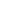 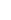 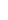 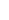  Department of Basic Sciences and Humanities, College of Electrical and Mechanical Engineering, NationalUniversity of Sciences and Technology (NUST) Pakistan. Email: faiz_math@yahoo.comDepartment of Electrical Engineering, College of Electrical and Mechanical Engineering, National University ofSciences and Technology (NUST) Pakistan.College of Physical and Environmental Oceanography, Ocean University of China, Qingdao 266100, PR China.2731-2739382Ex-ante adoption of Sawah rice production technology in Kwara State Nigeria. Oladele O.I and Kolawole AE Department of Agricultural Economics and Extension, North-West University, Mafikeng Campus, South Africa. Email: oladimeji.oladele@nwu.ac.za2740-2745383Detection of wheat (Triticum aestivum) cultivars with contrasting performance under abiotic stresses M.A. Al-Kordy1,2, A.M. Shokry1,3, A.M.M. Al-Hejin1, A.A. Al-Ahmadi1, S. Edris1,4, A.M. Ramadan1,3, N.O. Gadalla1,2, F.M. El-Domyati1,4 and A. Bahieldin1,4,* 1Department of Biological Sciences, Faculty of Science, King Abdulaziz University (KAU), P.O. Box 80141, Jeddah 21589, Saudi Arabia2Genetics and Cytology Department, Genetic Engineering and Biotechnology Division, National Research Center, Dokki, Egypt3Agricultural Genetic Engineering Research Institute (AGERI), Agriculture Research Center (ARC), Giza, Egypt4Department of Genetics, Faculty of Agriculture, Ain Shams University, Cairo, Egypt*bahieldin55@gmail.com2746-2756384Increased salt stress tolerance and modified sugar content of bread wheat stably expressing the mtlD gene A.M. Ramadan1,2, H.F. Eissa1,3, S.E. Hassanein1, A.Z. Abdel Azeiz3, O.M. Saleh4, H.T. Mahfouz1, F.M. El-Domyati2,5, M.A. Madkour6 and A. Bahieldin2,5,* 1Agricultural Genetic Engineering Research Institute (AGERI), Agriculture Research Center (ARC), Giza, Egypt2Genomics and Biotechnology Section, Department of Biological Sciences, Faculty of Science, King Abdulaziz University (KAU), Jeddah, Saudi Arabia3Faculty of Biotechnology, Misr University for Science and Technology (MUST), 6th October City, Egypt4National Center of Radiation Research and Technology, Cairo, Egypt5Department of Genetics, Faculty of Agriculture, Ain Shams University, P.O. Box 68, Hadayek Shoubra, 11241, Cairo, Egypt6Arid Lands Agricultural Research Institute (ALARI), Faculty of Agriculture, Ain Shams University, P.O. Box 68, Hadayek Shoubra, 11241, Cairo, Egypt*Bahieldin55@gmail.com2757-2770385Yield and AFLP Analyses of Inter-Landrace Variability in Okra (Abelmoschus esculentus L.) Muhanad W. Akash1*, Safwan M. Shiyab1 and Mohammed I. Saleh2 1 The University of Jordan, Faculty of Agriculture, Department of Horticulture and Crop Science, Amman 11942, Jordan.2 The University of Jordan, Faculty of Agriculture, Department of Nutrition and Food Technology, Amman 11942, Jordan. makash@ju.edu.jo2771-2779386Effects of Thermal Radiation and Hall Current on MHD Free Convection over a Vertical Plate with Thermal Diffusion Z. A. S. Raizah1, A. A. Bakr1,3, A.M. Elaiw2,3 1Department of Mathematics, Faculty of  Science for Girls. Abha, King Khaled University, Saudi Arabia.2Department of Mathematics, Faculty of Science, King Abdulaziz University, P.O. Box 80203, Jeddah 21589,Saudi Arabia.3Department of Mathematics, Faculty of Science, Al-Azhar University (Assiut Branch), Assiut, Egypt.aa_bakr2008@yahoo.com2780-2791387Neural and vascular alterations in the penis of diabetic rats with erectile dysfunction Meifang Zhong1,2*, Wenjin Wwang1*, Jingjia Hu1, Feng Li1#, Wenlong Ding1 1. Department of Anatomy, Shanghai Jiaotong University, School of Medicine, Shanghai, China, 200025.2. Department of Basic Medical Science, Shanghai Institute of Health Sciences, Shanghai, China, 200025.* Authors contributed equally to this work.# Co-correspondent author, Email: dingwL500@sina.com2792-2797388Fate of Bacteria in the Developmental Stages of the House Fly, Musca Domestica Vicina Najat A. Khatter King Abdulaziz University, Faculty of Science for Girls- Biology DepartmentJeddah, Saudi Arabianajat.khatter4@gmail.com2798-2803389Identification and bioactive potential of endophytic fungi isolated from Calotropis procera (Ait.) R. Br. Maie Ahmed El-Khawaga1, Marwa Mostafa Abd El-Aziz2 and Ghada Abd El-Moneim Hegazi3* 1 Department of Botany and Microbiology, Faculty of Science, Al-Azhar University (Girls Branch), Cairo, Egypt2 Regional Center for Mycology and Biotechnology, Al-Azhar University, Cairo, Egypt3Tissue Culture Unit, Department of Plant Genetic Resources, Desert Research Center, 11753 El-Matarya, Cairo, Egypt* hegazighada@yahoo.com2804-2814390Effect of vitamins and minerals' supplementation on mammographic breast density Rania Abd El Hamid Hussein1, Laila Khalid Ashqar 2; Haneen Hassan Sulaimani1; Reham Fawzi Hasanin1 1Department of Clinical Nutrition, Faculty of Applied Medical Sciences, King Abdulaziz University, Al Jamea district, PO box: 80200. Jeddah, Kingdom of Saudi Arabia2Diagnostic Radiology Department, Faculty of Medicine, King Abdulaziz University.rahussein2002@yahoo.com2815-2822391Implementation of Reconfigurable Fault Tolerant Network on Chip for Aerospace Applications A. Karthikeyan1, Dr. P. Senthil Kumar2, Dr.V. Parthasarathy3 1Research Scholar, Anna University, Chennai, India.2Department of Information Technology, SKR Engineering College, Chennai, India.3Department of Computer Science Engineering, Vel Tech Multi Tech Engineering College, Chennai, India.a.karthik1982@gmail.com32823-2835392The Level of Damage Caused by Football Matches on Players Cagri Celenk1, Mustafa Akil2, Ersan Kara3 1Erciyes University, High School of Physical Education and Sports, Kayseri. Turkey.2Uşak University, Faculty of Sport Sciences, Uşak, Turkey.3The Ministry of Youth and Sports, Department of Sports Services, Ankara TurkeyE-mail: celenkc7@hotmail.com2836-2839393Students’ Generic Skills: A Comparative Study between Malaysia and Indonesia Mohammed Sani Ibrahim, Husaina Banu Kenayathulla Department of Educational Management, Planning and Policy, Faculty of Education, University of Malaya 50603 Kuala Lumpur, Malaysia. husaina@um.edu.my2840-2848394Design of SerDes Transceiver with fixed and high throughput implementation on FPGA Charles Rajesh Kumar.J1, Vanchinathan.T2, Kharthik.K3 1. Lecturer, Department of Electrical & Computer Engineering, College of Engineering, Effat University, Kingdom of Saudi Arabia. charlesece@yahoo.com2. Senior Design Engineer, AXIIP Semiconductor Pvt Ltd, Chennai. tvanchi@gmail.com3. Design Engineer, AXIIP Semiconductor Pvt Ltd, Chennai. kharthik.k90@gmail.com2849-2857395Factors Responsible for Consumers’ Switching towards Organized Retail Formats in India Dr. Divya Rana and Dr. Amal Mohammed Sheikh Damanhouri Department of Business Administration, FEA, King Abdulaziz University, Jeddah-21589, Kingdom of Saudi Arabia. ranadivya84@gmail.com, nmshd@hotmail.com2858-2864396Eye Muscle Nerves and the Ciliary Ganglion of Coluber Rogersi (Colubridae, Ophidia) Rashika H. Mostafa; Ahmed I. Dakrory; Alaa El-Din A. Shamakh and Amel R. Omar Department of Zoology, Faculty of Science, Cairo University, Egyptdakrory2001@yahoo.com2865-2877397Automatic Segmentation of Brain Tumor from MR Image Using Region Growing Technique C. Balasubramanian1, S. Saravanan2, K. G Srinivasagan3, K. Duraiswamy4 1 Professor/ CSE, P.S.R.Rengasamy College of Engineering for Women-sivakasi, India,rc.balasubramanian@gmail.com2 Professor/ EEE, Muthayammal Engineering College, Rasipuram, India,   saravanan.nivi@gmail.com3 Professor/ CSE, National Engineering College,Kovilpatti, India.4 Dean/CSE, K.S.R.College of Technology,Tiruchengode, India.2878-2883398Exercise in Ankylosing Spondylitis: the Cornerstone Necessitating Further Reinforcement Mingqiang Guan, Zhihan Li, Jian Wang, Zhigang Zhu, Liang Zhao, Jun Xiao, Zhanjun Shi Department of Orthopedic Surgery, Nanfang Hospital, Southern Medical University, Guangzhou, Guangdong 510515, China. hipknee66@163.com2884-2888399Pore Pressure Evaluation from Well logging and Drilling Exponent at Amal Field, Gulf of Suez area, Egypt A.Z. NOAH Faculty of Science and Engineering, The American University in Cairo.ahmednoah@aucegypt.edu2889-2898400Evaluation of Cardiac Involvement by ECG and ECHO in Different Grades of Disease Activity in Rheumatoid Arthritis and Its Relation to Activity and Nontraditional Risk Factor Shereen Algergawy, Abdalwahab Shamsaldeen, Eman Abdalgwaad Associate Professor, Benha University, Benha faculty of Medicine, Rheumatology and RehabilitationProfessor, Benha University, Benha faculty of Medicine, Rheumatology and RehabilitationAssociate Professor, Benha University, Benha faculty of Medicine, clinical pathologyshereen. Algergawy@fmed. bu. edu. eg2899-2903401 withdrawn:2904-2910402Effect of He-Ne laser irradiation on the cognitive function of neonatal rats following hypoxic-ischemic brain damage and its underlying mechanism Weihong Zhang1, Zhijuan Lin2, Min Ren1, Wenbo Jia1, Pengli Jiang1, Xin Du1, Xiaohe Gu1, Shouying Chen1, Peipei Fan1, Menying Yao3 1. Department of basic medicine, the nursing college of Zhengzhou University, Zhengzhou, 450052, China;2. Department of operating room, Guangzhou Red Cross Hospital, Guangzhou, 510220, China.3. Department of respiratory, the first affiliated hospital of Zhengzhou University, Zhengzhou, 450052, Chinazwhong306@zzu.edu.cn2911-2914403Expression of E-cadherin, β-catenin and uPA proteins in endometrial carcinoma and its clinical significance Zhang Yuzhou1,2, Liu Kangdong1, DU Minxia3, LI Chunyang2, Dong Ziming1* 1. Department of Pathophysiology, Basic Medicine College, Zhengzhou University, Zhengzhou, 450052, China;2. Department of Gynecology, Obstetrics and Gynecology Hospital of Kaifeng City, Kaifeng 475000, China;3. Xinxiang Medication University, Xinxiang 453003, China2202419@qq.com2915-2919404Morphometric Study of the Carotid Canal Mohamed Abo Aoun; Ashraf Y. Nasr and Adel M. Abdel Aziz Anatomy Department, Faculty of Medicine, King Abdulaziz University, KSA2920-2923405Protective effect of Zingiber officinale (ginger) on doxorubicin induced oxidative cardiotoxicity in rats. Azza A. A. Galal, Naglaa Z. H. Eleiwa and Kamel M. A.Dept. of Pharmacology, Faculty of Vet. Medicine, Zagazig University, EgyptNag_zakaria@yahoo.com2924-2934406Mathematical Model to find the effect of spirometry and exercise in Asthmatic children Kavitha, N.1, Saiva Raju, N.2 1 Department of Mathematics, University College of Engineering – Pattukkottai, Thanjavur, India.email : kavitha977@yahoo.com.sg2 Department of Mathematics, Shri Angalamman College of Engineering and Technology,Siruganoor, Tiruchirappalli, India. email: saivaraju@yahoo.com2935-2939407Effect of an Interactive Computer-based Simulators Training Program onNurses’ Performance Regarding Electronic Fetal Heart Rate Monitoring Sahar Anwar Rizk and Samar K. Hafez Obstetric and Gynecologic Nursing Department, Faculty of Nursing, Alexandria University, Egypt.soanwar@yahoo.com2940-2948408Plasma pentraxin-3 level as a biomarker in patients with Chronic Kidney Disease and its Association with Cardiovascular complications Mervat Abd El-Monim Abbas, Nareman Youniss Mohamed , Wafaa Mohie- eldeen Abd El-fattah ,Omima Hamed Mohamed Sarhan 1 and Mona Abd El-Raof Abd El-kader2 1Department of Medical Biochemistry, Faculty of Medicine for Girls Al-Azhar University, 2Department of Internal Medicine, Faculty of Medicine for Girls Al-Azhar Universityyola1959@hotmail.com2949-2958409Epistemological Beliefs about Science in Malaysian Context Nabeel Abedalaziz 1, Chin Hai Leng 2, Jinwoong Song 3 1. Department of Educational Psychology and counseling, Faculty of Education, University of Malay, 50603 Kuala Lumpur, Malaysia2. Department of Curriculum and Instructional Technology, Faculty of Education, University of Malaya, 50603 Kuala Lumpur, Malaysia. chin@um.edu.my3. Department of Physics Education, College of Education, Seoul National University, Seoul, Korea.jwsong@snu.ac.kr2959-2966410Practical Approach To Solve The Nonlinear Programming Problems Rohit Sarin1, Mayank Pawar2, Dr. S. Rajan3 1Research Scholar IFTM University, Moradabad2Teerthanker Mahaveer University, Moradabad3Hindu College, Moradabad2967-1970411Classification of Lung Glandular cells for early detection of Cancer using Multiple Color Spaces and Scale Space Catastrophe Features D. Venkataraman1, Dr.J.Suganthi2, Sajith Kecheril S3, Dr. K.Sujathan41 Research Scholar, Department of CSE, Amrita Viswha Vidyapeetham, Ettimadai, CoimbatoreTamilnadu, India-641112. d_venkat@cb.amrita.edu2. Professor & Head, Department of Computer Science and Engineering,Hindusthan College of Engineering and Technology, Coimbatore, Tamilnadu, India-641 032.3. Assistant Professor, Department of CSE, Amrita Viswha Vidyapeetham, Amritapuri4 Regional Cancer Center, Dept of Pathaology, Thiruvanathapuram, India2971-2980412Effective P - Hit Methodologies For Generation Monitoring System P. S. Balamurugan1, Dr. K.Thanushkodi2 1Research Scholar, Anna University.2Director, Akshaya College of Engineering and Technology, Coimbatore.p.s.balamurugancbe@gmail.com2981-2986413Analysis of Codon Usage Bias of Delta 6 Fatty Acid Elongase Gene in Pyramimonas cordata isolate CS-140 Xue Wei Dong 1, You Zhi Li 1, Yu Ping Bi 2, Zhen Ying Peng 2, Qing Fang He 2,3* 1. College of Life Science and Technology, State Key Laboratory for Conservation and Utilization of Subtropical Agro-bioresources, Guangxi University, Nanning, Guangxi, 530004, PR China.2. High-Tech Research Center, Shandong Academy of Agricultural Science, Key Laboratory for Genetic Improvement of Crop, Animal and Poultry of Shandong Province, Key Laboratory of Crop Genetic Improvement and Biotechnology, Huanghuaihai, Ministry of Agriculture, Jinan, Shandong, 250100, PR China.3. Department of Applied Science, University of Arkansas, Little Rock, Arkansas, 72204, US.qfhe@ualr.edu2987-2991414Hybridization of Multiple Intelligent Schemes to Solve Economic Lot Scheduling Problem Using Basic Period Approach Syed Hasan Adil 1, Syed Saad Azhar Ali 2, Aarij Hussaan 1, Kamran Raza 1 1. Department of Computer Science, 2. Department of Electronic Engineering Iqra University,Main Campus: Defence View, Shaheed-e-Millat Road (Ext.) Karachi-75500, Pakistanhasan.adil@iqra.edu.pk2992-3005415Expression of E-cadherin and MMP-9 protein in esophageal squamous cell carcinoma and their clinical pathological significances Yongxia Wang1, Zheng Tang2, Yu Wang 3, Xinlai Qian1 1. Department of Pathology, Xinxiang Medical University, Xinxiang，Henan 453003;2. Department of Forensic Pathology, Xinxiang Medical University, Xinxiang，Henan 453003，China;3. Department of Neurosurgery of The First People’s Hospital of Zhengzhou, Zhengzhou, Henan, China3006-3009416Application of lattice localizer in preoperative localization for percutaneous verteboplasty Bao Chaohui Zhengzhou Orthopedic Hospital， No.58，Longhai road，zhengzhou，Henan, China. 3010-3011